Bangladesh Medical Association (BMA)List of Life Member-44165. BMA Sylhet BranchSl NoVoter NoVoter Details1Voter NoLM-6500001No ImageDR. MOHAMMAD AFZALF/Name: M/Name: BM & DC Reg. No: NID: Cell: Address: Nayerpool SylhetBlood Group: 2Voter NoLM-6500002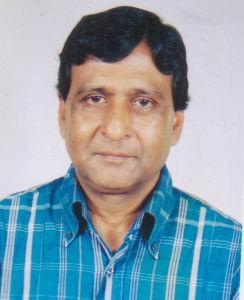 DR. MD. ABDUL HYEF/Name: M/Name: BM & DC Reg. No: NID: Cell: Address: 78, Housing Estate R/S SylhetBlood Group: 3Voter NoLM-6500003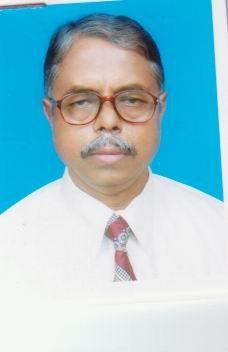 DR. MAINUL ISLAMF/Name: M/Name: BM & DC Reg. No: NID: Cell: Address: Fahim Villa 10, Sagar Digir Par SylhetBlood Group: 4Voter NoLM-6500004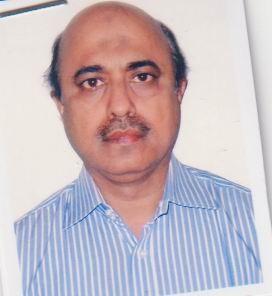 DR. WAZIR AHMED CHOWDHURYF/Name: M/Name: BM & DC Reg. No: NID: Cell: Address: Associate Professor ENT Outdoor Medical Officer SylhetBlood Group: 5Voter NoLM-6500005No ImageDR. NASIMA BEGUMF/Name: M/Name: BM & DC Reg. No: NID: Cell: Address: Blood Group: TRANSFERED to BMA Dhaka CityLM-14055436Voter NoLM-6500006No ImageDR. ANWARA KHATUNF/Name: M/Name: BM & DC Reg. No: NID: Cell: Address: Asstt. Prof. OBS & Gynae Osmani Medical College SylhetBlood Group: 7Voter NoLM-6500007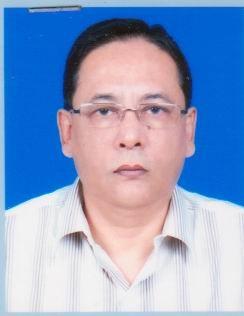 DR. MD. ABDUL MUNIM CHOWDHURYF/Name: M/Name: BM & DC Reg. No: NID: Cell: Address: Medical Quarter Chowhalla SylhetBlood Group: 8Voter NoLM-6500008No ImageDR. M.A GAFFORF/Name: M/Name: BM & DC Reg. No: NID: Cell: Address: Resident Surgeon Osmani Medical College SylhetBlood Group: 9Voter NoLM-6500009No ImageDR. MD. MATINOR RASHID CHOWDHURYF/Name: M/Name: BM & DC Reg. No: NID: Cell: Address: 5/A, Medical Colony SylhetBlood Group: 10Voter NoLM-6500010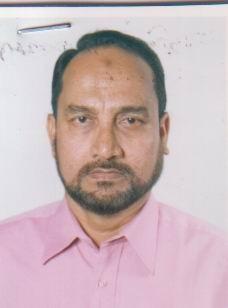 DR. SAFIR UDDIN AHMEDF/Name: M/Name: BM & DC Reg. No: NID: Cell: Address: Rahman Bhaban E.S Road Amberkhana SylhetBlood Group: 11Voter NoLM-6500011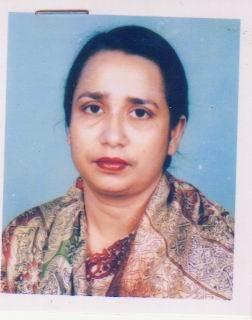 DR. NILUFAR JAHANF/Name: M/Name: BM & DC Reg. No: NID: Cell: Address: Rahman Bhaban E.S Road Amberkhana SylhetBlood Group: 12Voter NoLM-6500012No ImageDR. MD. OYES AHMED CHOWDHURYF/Name: M/Name: BM & DC Reg. No: NID: Cell: Address: 2/F, Urmee Old Medical College SylhetBlood Group: 13Voter NoLM-6500013No ImageDR. JAMILA KHATUN CHOWDHURYF/Name: M/Name: BM & DC Reg. No: NID: Cell: Address: 2/F, Urmee Old Medical College SylhetBlood Group: 14Voter NoLM-6500014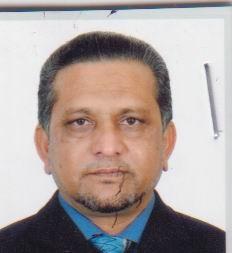 DR. MD. SHIBBIR AHMED (SHIBLE)F/Name: M/Name: BM & DC Reg. No: NID: Cell: Address: Community Medicine Dept. Osmani Medical College SylhetBlood Group: 15Voter NoLM-6500015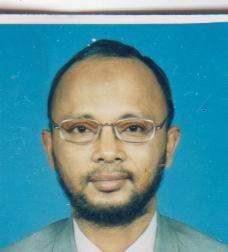 DR. MD. ISMAIL PATWARYF/Name: M/Name: BM & DC Reg. No: NID: Cell: Address: Consultant Medical Colony Sadar Hospital SylhetBlood Group: 16Voter NoLM-6500016No ImageDR. MD. AFTAB HOSSAINF/Name: M/Name: BM & DC Reg. No: NID: Cell: Address: 1/C, Medical Colony SylhetBlood Group: 17Voter NoLM-6500017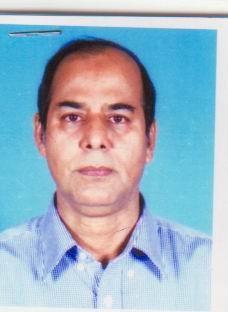 DR. MD. HARUNUR RASHIDF/Name: M/Name: BM & DC Reg. No: NID: Cell: Address: Mirabazar SylhetBlood Group: 18Voter NoLM-6500018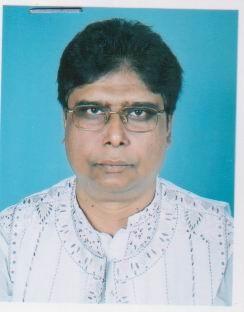 DR. BANADIP LAL DASF/Name: M/Name: BM & DC Reg. No: NID: Cell: Address: Lal Brothers Villa, Skeikhghet, SylhetBlood Group: 19Voter NoLM-6500019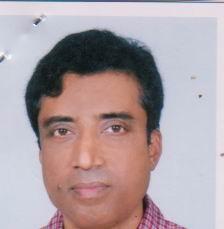 DR. SYED MAHMUD HASANF/Name: M/Name: BM & DC Reg. No: NID: Cell: Address: 37, Housing Estate Amberkhana SylhetBlood Group: 20Voter NoLM-6500020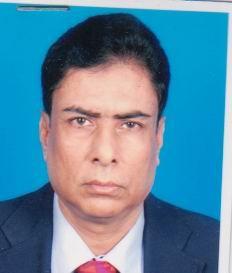 DR. SUDHAMAY MAJUMDERF/Name: M/Name: BM & DC Reg. No: NID: Cell: Address: Niloy 1, Chouhatta SylhetBlood Group: 21Voter NoLM-6500021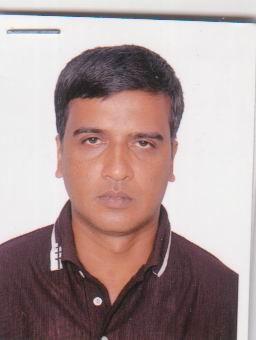 DR. MOHITOSH RANJAN DASF/Name: M/Name: BM & DC Reg. No: NID: Cell: Address: Radiology Dept. Osmani Medical College SylhetBlood Group: 22Voter NoLM-6500022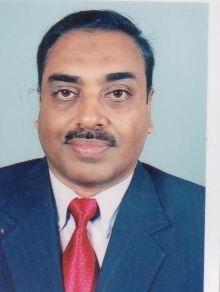 DR. MOHAMMED REZAUL KARIMF/Name: M/Name: BM & DC Reg. No: NID: Cell: Address: 2/C, New Medical Quarter Kazalsha SylhetBlood Group: 23Voter NoLM-6500023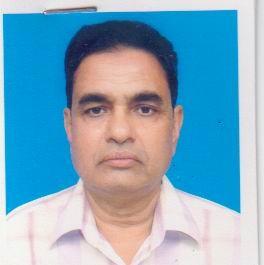 DR. SYED BURHAN UDDINF/Name: M/Name: BM & DC Reg. No: NID: Cell: Address: 346, Shuvcha
Sheikhat
SylhetBlood Group: 24Voter NoLM-6500024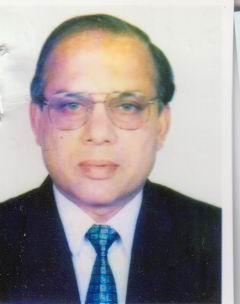 DR. AKM. HAFIZF/Name: M/Name: BM & DC Reg. No: NID: Cell: Address: 36, H/E, Abasir Area Amberkhana SylhetBlood Group: 25Voter NoLM-6500025No ImageDR. ENAMUL KABIR CHOWDHURYF/Name: M/Name: BM & DC Reg. No: NID: Cell: Address: Taltala SylhetBlood Group: 26Voter NoLM-6500026No ImageDR. AMINA BEGUMF/Name: M/Name: BM & DC Reg. No: NID: Cell: Address: House-1, Road-5, Block-A SylhetBlood Group: 27Voter NoLM-6500027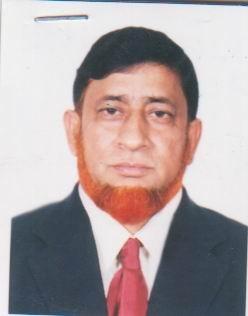 DR. MD. MANAJIR ALIF/Name: M/Name: BM & DC Reg. No: NID: Cell: Address: Associate Professor Of Pead Osmani Medical College SylhetBlood Group: 28Voter NoLM-6500028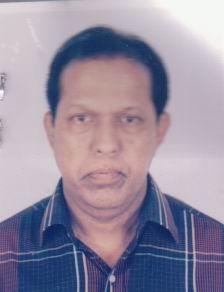 DR. M.A MATINF/Name: M/Name: BM & DC Reg. No: NID: Cell: Address: Medical Colony SylhetBlood Group: 29Voter NoLM-6500029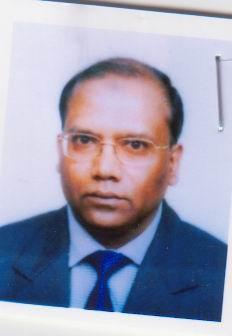 DR. MD. MASHUQUR RAHMAN CHOWDHURYF/Name: M/Name: BM & DC Reg. No: NID: Cell: Address: 64, H/F, Ambarkhana SylhetBlood Group: 30Voter NoLM-6500030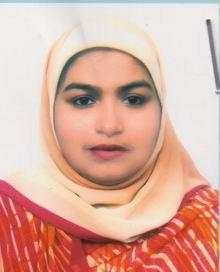 DR. GULSHAN E JAHANF/Name: M/Name: BM & DC Reg. No: NID: Cell: Address: 64, H/F, Ambarkhana SylhetBlood Group: 31Voter NoLM-6500031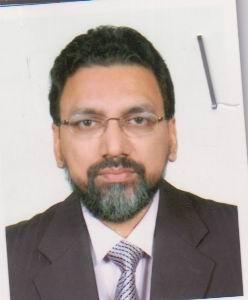 DR. SHAHRIER HUSSAIN CHOWDHURYF/Name: M/Name: BM & DC Reg. No: NID: Cell: Address: 50/A, Amberkhana Borobazar SylhetBlood Group: 32Voter NoLM-6500032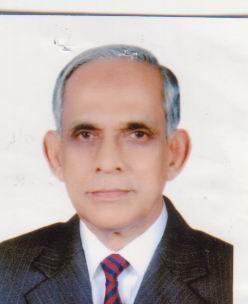 DR. AZIZUR RAHMAN JOADERF/Name: M/Name: BM & DC Reg. No: NID: Cell: Address: 92, H/E, Amberkhana SylhetBlood Group: 33Voter NoLM-6500033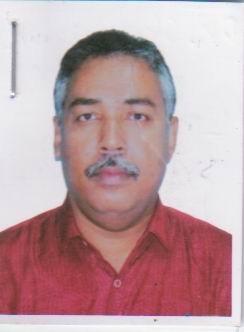 DR. MD. SHAMIMUR RAHMANF/Name: M/Name: BM & DC Reg. No: NID: Cell: Address: House-4, Road-26, Block-D Shahjalal U/S SylhetBlood Group: 34Voter NoLM-6500034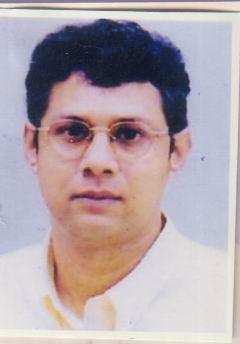 DR. MD. NAZMUL ISLAMF/Name: M/Name: BM & DC Reg. No: NID: Cell: Address: Ishaque-14, Poobaho Telihaor SylhetBlood Group: 35Voter NoLM-6500035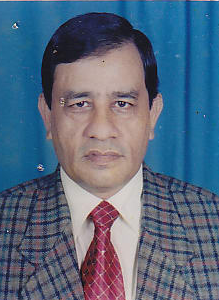 DR. KAZI AKTAR UDDINF/Name: M/Name: BM & DC Reg. No: NID: Cell: Address: Medical Officer ENT OPD. Osmani Medical College SylhetBlood Group: 36Voter NoLM-6500036No ImageDR. REHANA CHOWDHURYF/Name: M/Name: BM & DC Reg. No: NID: Cell: Address: House-4, Road-14, Block-A Shahjalal U/S SylhetBlood Group: 37Voter NoLM-6500037No ImageDR. ALAUDDIN AHMEDF/Name: M/Name: BM & DC Reg. No: NID: Cell: Address: House-4, Road-14, Block-A Shahjalal U/S SylhetBlood Group: 38Voter NoLM-6500038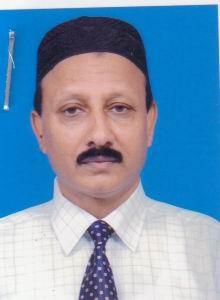 DR. MUSADDEAQUE CHOWDHURYF/Name: M/Name: BM & DC Reg. No: NID: Cell: Address: Medical Officer Osmani Medical College SylhetBlood Group: 39Voter NoLM-6500039No ImageDR. SYEDA RAJNA BEGUMF/Name: M/Name: BM & DC Reg. No: NID: Cell: Address: 96, Mojumdari SylhetBlood Group: 40Voter NoLM-6500040No ImageDR. A.K. MUZIBUL HAQUEF/Name: M/Name: BM & DC Reg. No: NID: Cell: Address: 96, Mojumdari SylhetBlood Group: 41Voter NoLM-6500041No ImageDR. AYESHA RAHIMF/Name: M/Name: BM & DC Reg. No: NID: Cell: Address: 21, Surma Abashik Prokalpa Akhalia SylhetBlood Group: 42Voter NoLM-6500042No ImageDR. A.T.M.A JALILF/Name: M/Name: BM & DC Reg. No: NID: Cell: Address: 21, Surma Abashik Prokalpa Akhalia SylhetBlood Group: 43Voter NoLM-6500043No ImageDR. MD. SHOFIUL AZAMF/Name: M/Name: BM & DC Reg. No: NID: Cell: Address: Curator, Anatomy Dept. Osmani Medical College SylhetBlood Group: 44Voter NoLM-6500044No ImageDR. SHAHANA FERDOUS CHOWDHURYF/Name: M/Name: BM & DC Reg. No: NID: Cell: Address: 2-A, Urmee Old Medical Colony SylhetBlood Group: 45Voter NoLM-6500045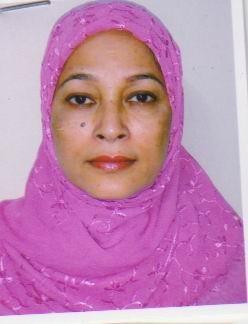 DR. JAHANARA BEGUMF/Name: M/Name: BM & DC Reg. No: NID: Cell: Address: Niloy-60 Darga Gate SylhetBlood Group: 46Voter NoLM-6500046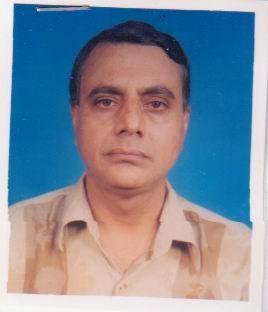 DR. LUTFE ELAHI FAROOQUIF/Name: M/Name: BM & DC Reg. No: NID: Cell: Address: Niloy-60 Darga Gate SylhetBlood Group: 47Voter NoLM-6500047No ImageDR. MD. ABDUS SABURF/Name: M/Name: BM & DC Reg. No: NID: Cell: Address: Asstant Professor S. Osmani Medical College SylhetBlood Group: 48Voter NoLM-6500048No ImageDR. ABDUR RASHIDF/Name: M/Name: BM & DC Reg. No: NID: Cell: Address: 1/D, New Medical Colony Kazalhaor SylhetBlood Group: 49Voter NoLM-6500049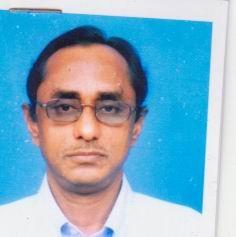 DR. ABDUL KARIM CHOWDHURYF/Name: M/Name: BM & DC Reg. No: NID: Cell: Address: Kanihati, House-12 3, Nurami R/A SylhetBlood Group: 50Voter NoLM-6500050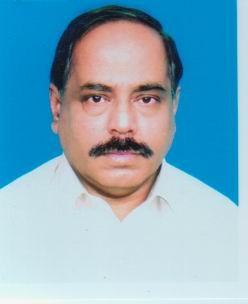 DR. GOPAL SANKAR DEYF/Name: M/Name: BM & DC Reg. No: NID: Cell: Address: S. Osmani Medical College SylhetBlood Group: E X P I R E D51Voter NoLM-6500051No ImageDR. MD. SAKHOWAT HOSSAIN CHOWDHURYF/Name: M/Name: BM & DC Reg. No: NID: Cell: Address: 7/A, Mitali Building Medical Colony SylhetBlood Group: 52Voter NoLM-6500052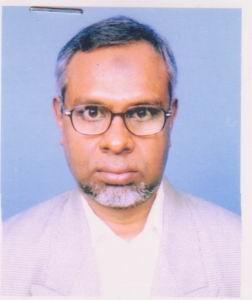 DR. MD. MATIUR RAHMANF/Name: M/Name: BM & DC Reg. No: NID: Cell: Address: 7B, Metali Old Medical Colony SylhetBlood Group: 53Voter NoLM-6500053No ImageDR. MD. SANUR ALIF/Name: M/Name: BM & DC Reg. No: NID: Cell: Address: 25/4, Nurani R/A Subid Bazar SylhetBlood Group: 54Voter NoLM-6500054No ImageDR. MUZTABA ANWARUZZAMANF/Name: M/Name: BM & DC Reg. No: NID: Cell: Address: Asstant Registrer S. Osmani Medical College SylhetBlood Group: 55Voter NoLM-6500055No ImageDR. MD. HELAL UDDINF/Name: M/Name: BM & DC Reg. No: NID: Cell: Address: 4/D, Kakali Medical Colony SylhetBlood Group: 56Voter NoLM-6500056No ImageDR. MD. MATIUR RAHMANF/Name: M/Name: BM & DC Reg. No: NID: Cell: Address: 7/C, Mitali Old Medical Colony SylhetBlood Group: 57Voter NoLM-6500057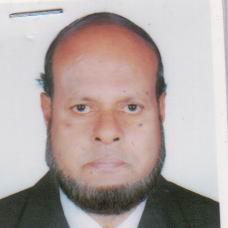 DR. C.M. NOOR AHMEDF/Name: M/Name: BM & DC Reg. No: NID: Cell: Address: 41/4, Jalalabad R/A Subid Bazar SylhetBlood Group: 58Voter NoLM-6500058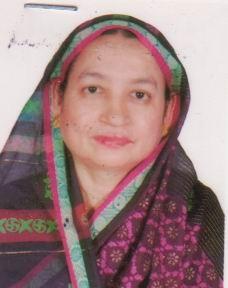 DR. Z.S. MANSURA KHATUNF/Name: M/Name: BM & DC Reg. No: NID: Cell: Address: 41/4, Jalalabad R/A Subid Bazar SylhetBlood Group: 59Voter NoLM-6500059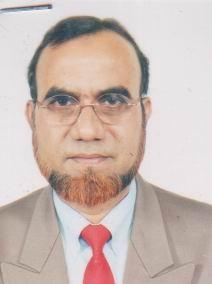 DR. MD. ABU YOUSUF BHUIYANF/Name: M/Name: BM & DC Reg. No: NID: Cell: Address: Barnali, 6/B Medical Colony SylhetBlood Group: 60Voter NoLM-6500060No ImageDR. DEBOJGOTI DASF/Name: M/Name: BM & DC Reg. No: NID: Cell: Address: Chouhatta SylhetBlood Group: 61Voter NoLM-6500061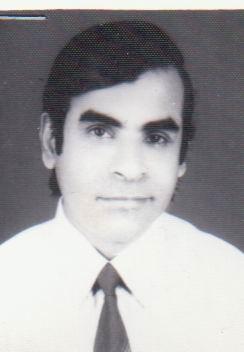 DR. PRAMATHESH KUMAR DASF/Name: M/Name: BM & DC Reg. No: NID: Cell: Address: Emergency Medical Officer S. Osmani Medical College SylhetBlood Group: 62Voter NoLM-6500062No ImageDR. MD. MAHMUDUR RAHMANF/Name: M/Name: BM & DC Reg. No: NID: Cell: Address: Emergency Medical Officer S. Osmani Medical College SylhetBlood Group: 63Voter NoLM-6500063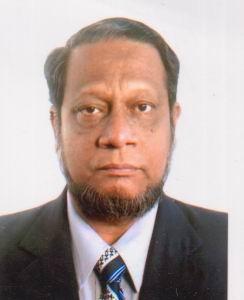 DR. MD. MUSABBIR HUSSAINF/Name: M/Name: BM & DC Reg. No: NID: Cell: Address: Hussain Monzil Zindabazar SylhetBlood Group: 64Voter NoLM-6500064No ImageDR. MD. AZIR UDDIN AHMEDF/Name: M/Name: BM & DC Reg. No: NID: Cell: Address: Islam Manzil Lama Bazar, Noyapara SylhetBlood Group: 65Voter NoLM-6500065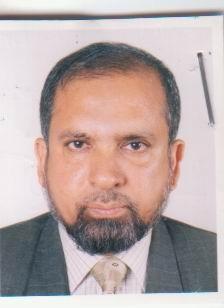 DR. FAZLUR RAHIM KAISERF/Name: M/Name: BM & DC Reg. No: NID: Cell: Address: 141/11, Kazal Sheh Abasik Alaka SylhetBlood Group: 66Voter NoLM-6500066No ImageDR. MD. SHAFIQUR RAHMANF/Name: M/Name: BM & DC Reg. No: NID: Cell: Address: Ma-Moni Hospital Kumarpara SylhetBlood Group: 67Voter NoLM-6500067No ImageDR. MD. ABUL HASHEM CHOWDHURYF/Name: M/Name: BM & DC Reg. No: NID: Cell: Address: 22, Modhushaheed SylhetBlood Group: 68Voter NoLM-6500068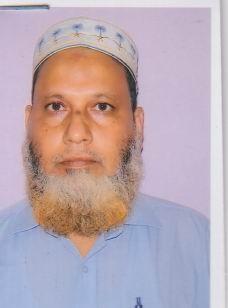 DR. JAMIL AHMEDF/Name: M/Name: BM & DC Reg. No: NID: Cell: Address: 141, Karim Villa Dishari Howapara SylhetBlood Group: 69Voter NoLM-6500069No ImageDR. MD. EHTESHAMUL HUQ CHOWDHURYF/Name: M/Name: BM & DC Reg. No: NID: Cell: Address: Niloy-20, Chouhatta, SylhetBlood Group: TRANSFERED to BMA Dhaka CityLM-140554370Voter NoLM-6500070No ImageDR. ASHOKE BIJOY DAS GUPTAF/Name: M/Name: BM & DC Reg. No: NID: Cell: Address: Jharna Villa Nowab Road SylhetBlood Group: 71Voter NoLM-6500071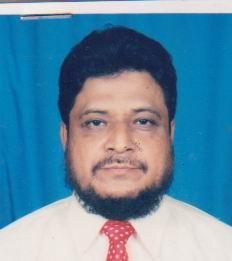 DR. M.A. LATIFF/Name: M/Name: BM & DC Reg. No: NID: Cell: Address: Medical Officer (Eye OPD) S. Osmani Medical College SylhetBlood Group: 72Voter NoLM-6500072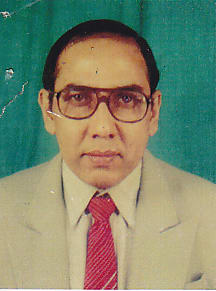 DR. SK. NIZAM ZAHID HUSSAINF/Name: M/Name: BM & DC Reg. No: NID: Cell: Address: House-6 Dargah Gate SylhetBlood Group: 73Voter NoLM-6500073No ImageDR. MAHMUDA RAHMANF/Name: M/Name: BM & DC Reg. No: NID: Cell: Address: Forhadkha Pool Shibgonj SylhetBlood Group: 74Voter NoLM-6500074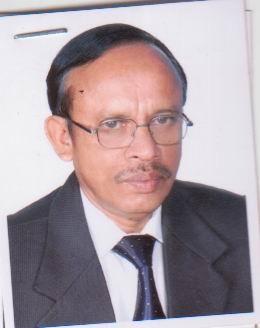 DR. MD. ZAKARIYA HUSSAINF/Name: M/Name: BM & DC Reg. No: NID: Cell: Address: 8, Aram Bagh R/S SylhetBlood Group: 75Voter NoLM-6500075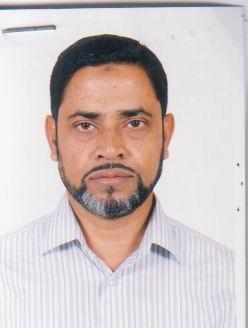 DR. MD. MOSEH UDDIN CHOWDHURYF/Name: M/Name: BM & DC Reg. No: NID: Cell: Address: 1/B, Surma Old Medical Colony SylhetBlood Group: 76Voter NoLM-6500076No ImageDR. SHEKHAR SHUVAN PAL CHOWDHURYF/Name: M/Name: BM & DC Reg. No: NID: Cell: Address: Mirja Jangal SylhetBlood Group: 77Voter NoLM-6500077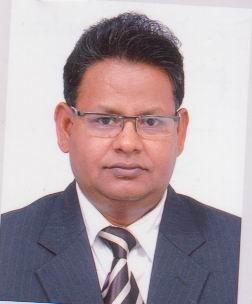 DR. NIL KANTA PAULF/Name: M/Name: BM & DC Reg. No: NID: Cell: Address: Rediologist Sadar Hospital SylhetBlood Group: 78Voter NoLM-6500078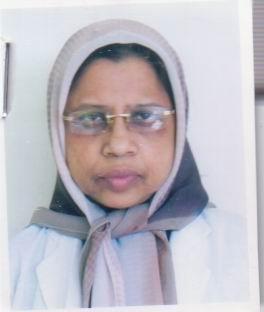 DR. MRS. FARHAT MAHALF/Name: M/Name: BM & DC Reg. No: NID: Cell: Address: Dorga Mohalla SylhetBlood Group: 79Voter NoLM-6500079No ImageDR. NASIM AHMEDF/Name: M/Name: BM & DC Reg. No: NID: Cell: Address: Darga Gate (East) SylhetBlood Group: 80Voter NoLM-6500080No ImageDR. M.A. MATINF/Name: M/Name: BM & DC Reg. No: NID: Cell: Address: Darga Mahalla SylhetBlood Group: 81Voter NoLM-6500081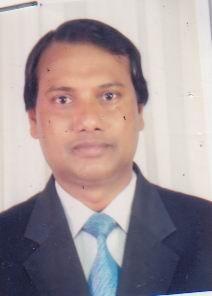 DR. N.H.A. QURESHIF/Name: M/Name: BM & DC Reg. No: NID: Cell: Address: Sheik House Sheik Para, Sylhet.Blood Group: E X P I R E D82Voter NoLM-6500082No ImageDR. FARUQUE AHMED CHOWDHURYF/Name: M/Name: BM & DC Reg. No: NID: Cell: Address: Faruk Manjil 50, Baro Bazar Amberkhana SylhetBlood Group: 83Voter NoLM-6500083No ImageDR. MD. SHAHID AHMEDF/Name: M/Name: BM & DC Reg. No: NID: Cell: Address: Vill-Nayogram P.O+P.S-Beani Bazar SylhetBlood Group: 84Voter NoLM-6500084No ImageDR. A.K.M. DAUDF/Name: M/Name: BM & DC Reg. No: NID: Cell: Address: 22/A, Nauasank SylhetBlood Group: 85Voter NoLM-6500085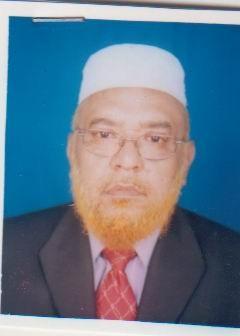 DR. IQBAL HUSSAIN CHOWDHURYF/Name: M/Name: BM & DC Reg. No: NID: Cell: Address: 91, Azad Mirbox Tolla SylhetBlood Group: 86Voter NoLM-6500086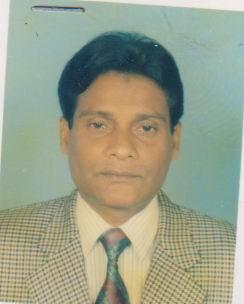 DR. MD. BADRUZZAMAN LASKERF/Name: M/Name: BM & DC Reg. No: NID: Cell: Address: Medical Officer (Eye) Sylhet Medical College SylhetBlood Group: 87Voter NoLM-6500087No ImageDR. AYESHA ROFIQUE CHOWDHURYF/Name: M/Name: BM & DC Reg. No: NID: Cell: Address: 45/8A, Jalalabad R/A SylhetBlood Group: 88Voter NoLM-6500088No ImageDR. SHIBA BRATA HALDERF/Name: M/Name: BM & DC Reg. No: NID: Cell: Address: Medical Officer Thana Health Complex Jogannathpur SylhetBlood Group: 89Voter NoLM-6500089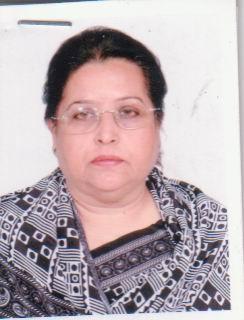 DR. SULTANA AZIZF/Name: M/Name: BM & DC Reg. No: NID: Cell: Address: Patantula SylhetBlood Group: 90Voter NoLM-6500090No ImageDR. RAJENDRA TRIPURAF/Name: M/Name: BM & DC Reg. No: NID: Cell: Address: Blood Group: TRANSFERED to BMA Dhaka CityLM-140554391Voter NoLM-6500091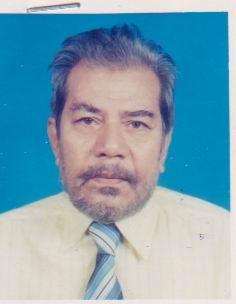 DR. MD. ALTAFUR RAHMANF/Name: M/Name: BM & DC Reg. No: NID: Cell: Address: Dnopadighi North SylhetBlood Group: 92Voter NoLM-6500092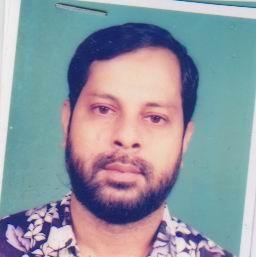 DR. MURSHED AHMED CHOWDHURYF/Name: M/Name: BM & DC Reg. No: NID: Cell: Address: Lamabazar, Sylhet.Blood Group: 93Voter NoLM-6500093No ImageDR. DEWAN ETIMUR RAZA CHOWDHURYF/Name: M/Name: BM & DC Reg. No: NID: Cell: Address: Vill-Satak P.O-Nabigonj Habigonj SylhetBlood Group: 94Voter NoLM-6500094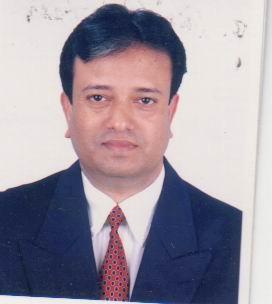 DR. MD. SHIBLI KHANF/Name: M/Name: BM & DC Reg. No: NID: Cell: Address: Swornali-13, Block-C Bharthokhola SylhetBlood Group: 95Voter NoLM-6500095No ImageDR. MUSTAFA SHAHZAMAN CHOWDHURYF/Name: M/Name: BM & DC Reg. No: NID: Cell: Address: Shukria Zindabazar SylhetBlood Group: 96Voter NoLM-6500096No ImageDR. DULAL CHANDRA PODDERF/Name: M/Name: BM & DC Reg. No: NID: Cell: Address: C/O. Sadhu Babu Lal Boothes, House Sheik Ghat, Sylhet.Blood Group: 97Voter NoLM-6500097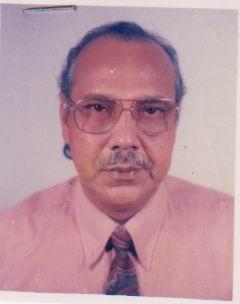 DR. MD. ABDUL HYE CHOWDHURYF/Name: M/Name: BM & DC Reg. No: NID: Cell: Address: 34, Saief Khan Road Subid Bazar SylhetBlood Group: 98Voter NoLM-6500098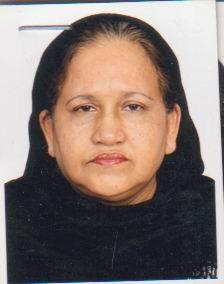 DR. MRS. ANWARA BEGUMF/Name: M/Name: BM & DC Reg. No: NID: Cell: Address: 34, Saief Khan Road Subid Bazar SylhetBlood Group: 99Voter NoLM-6500099No ImageDR. GAYATRI DEYF/Name: M/Name: BM & DC Reg. No: NID: Cell: Address: Central Pharmacy Choulta SylhetBlood Group: 100Voter NoLM-6500100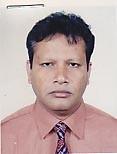 DR. HIMANGSHU LAL ROYF/Name: M/Name: BM & DC Reg. No: NID: Cell: Address: Meghna B/S Dariapara Jallarpar SylhetBlood Group: 101Voter NoLM-6500101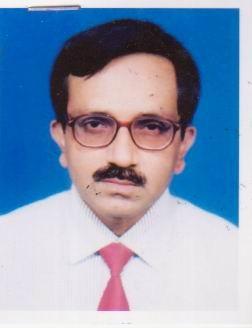 DR. SABYASACHI ROYF/Name: M/Name: BM & DC Reg. No: NID: Cell: Address: Kazalshah, South SylhetBlood Group: 102Voter NoLM-6500102No ImageDR. SUBHANGSHJ RANJAN DEYF/Name: M/Name: BM & DC Reg. No: NID: Cell: Address: Nabab Road Kazalshah SylhetBlood Group: 103Voter NoLM-6500103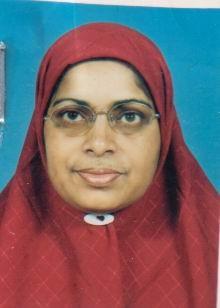 DR. SHAMSUN NAHAR BEGUMF/Name: Late Md. Ameen AlM/Name: BM & DC Reg. No: NID: Cell: Address: M A G  Osmani Medical College, Mitaly-8, Subid Bazar,  SylhetBlood Group: 104Voter NoLM-6500104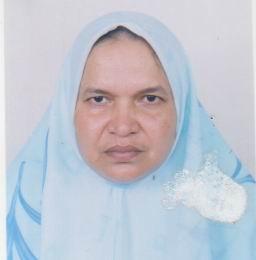 DR. SHAMSUN NAHAR BEGUMF/Name: M/Name: BM & DC Reg. No: NID: Cell: Address: 1/B, Surma Bld. Medical Colony SylhetBlood Group: 105Voter NoLM-6500105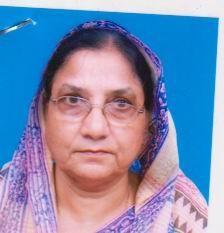 DR. ASIA KHATUN CHOWDHURYF/Name: M/Name: BM & DC Reg. No: NID: Cell: Address: Beg Kutir Dariapara SylhetBlood Group: 106Voter NoLM-6500106No ImageDR. MD. NAZMUL HOQUEF/Name: M/Name: BM & DC Reg. No: NID: Cell: Address: 12, Housing Estate SylhetBlood Group: 107Voter NoLM-6500107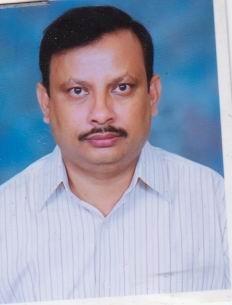 DR. MD. MAMUNUR RASHIDF/Name: M/Name: BM & DC Reg. No: NID: Cell: Address: TB. Clinic SylhetBlood Group: 108Voter NoLM-6500108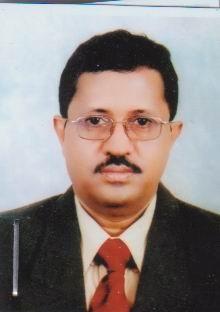 DR. KALLOL BIJOY KARF/Name: M/Name: BM & DC Reg. No: NID: Cell: Address: Dhupadighir Par SylhetBlood Group: 109Voter NoLM-6500109No ImageDR. SAIDUL ISLAMF/Name: M/Name: BM & DC Reg. No: NID: Cell: Address: Shaheed Shamsuddin Hospital SylhetBlood Group: 110Voter NoLM-6500110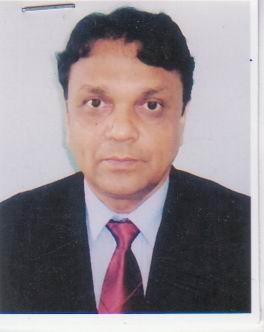 DR. FAISAL AHMEDF/Name: M/Name: BM & DC Reg. No: NID: Cell: Address: 3/A, Waves East Darga Gate, Chandontula Sadar SylhetBlood Group: 111Voter NoLM-6500111No ImageDR. MD. ATIQUR RAHMANF/Name: M/Name: BM & DC Reg. No: NID: Cell: Address: Dept. Of Surgery Sylhet MAGO Medical College SylhetBlood Group: 112Voter NoLM-6500112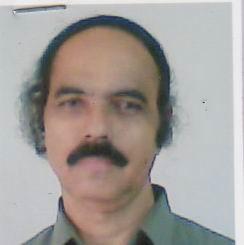 DR. MRIGEN KUMAR DAS CHOWDHURYF/Name: M/Name: BM & DC Reg. No: NID: Cell: Address: Associate Professor Paedi Surgery Osmani Medical College SylhetBlood Group: 113Voter NoLM-6500113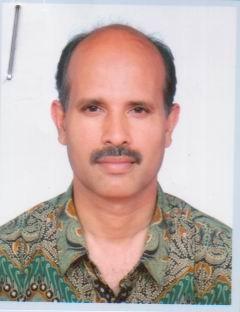 DR. KHAIR AHMED CHOWDHURYF/Name: M/Name: BM & DC Reg. No: NID: Cell: Address: Kalitola SylhetBlood Group: 114Voter NoLM-6500114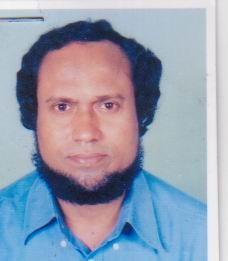 DR. MD. MUZAMMEL HUSSAINF/Name: M/Name: BM & DC Reg. No: NID: Cell: Address: R.S. (ENT) MAG, Osmani Medical College SylhetBlood Group: 115Voter NoLM-6500115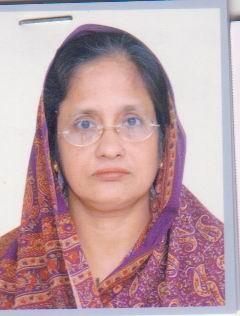 DR. NAJMA BEGUMF/Name: M/Name: BM & DC Reg. No: NID: Cell: Address: House-119 Mojumder Kamal Bagan SylhetBlood Group: 116Voter NoLM-6500116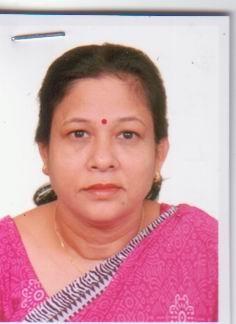 DR. PROLINA BALA DEBIF/Name: M/Name: BM & DC Reg. No: NID: Cell: Address: Puraton Medical Colony SylhetBlood Group: 117Voter NoLM-6500117No ImageDR. AMINUDDIN CHOUDHURYF/Name: M/Name: BM & DC Reg. No: NID: Cell: Address: Assistant Professor PED Osmani Medical College SylhetBlood Group: 118Voter NoLM-6500118No ImageDR. BACHIRUL ISLAM BHUIYANF/Name: M/Name: BM & DC Reg. No: NID: Cell: Address: Medical Officer Jaganathpara Thana Health Complex SylhetBlood Group: 119Voter NoLM-6500119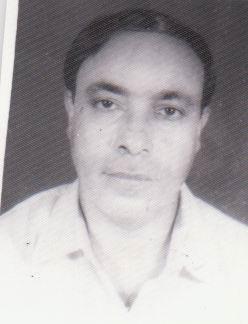 DR. PRODYOT KUMAR BHATTACHAREYGAF/Name: M/Name: BM & DC Reg. No: NID: Cell: Address: 1, Medical Colony SylhetBlood Group: 120Voter NoLM-6500120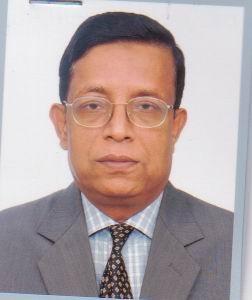 DR. MD. ABUL AHBABF/Name: M/Name: BM & DC Reg. No: NID: Cell: Address: Associate Professor Medicine MAG Osmani Medical College SylhetBlood Group: 121Voter NoLM-6500121No ImageDR. GOLAM KIBRIA CHOWDHURYF/Name: M/Name: BM & DC Reg. No: NID: Cell: Address: Principal Sylhet MAG Osmani Medical College SylhetBlood Group: 122Voter NoLM-6500122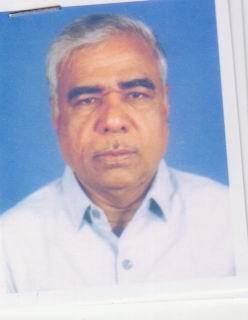 DR. NIRANJAN KUMAR PAULF/Name: M/Name: BM & DC Reg. No: NID: Cell: Address: Sylhet MAG Osmani Medical College SylhetBlood Group: 123Voter NoLM-6500123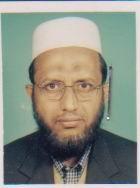 DR. MD.ARIF MIAHF/Name: M/Name: BM & DC Reg. No: NID: Cell: Address: 206, LVA Koti Bhatalia SylhetBlood Group: 124Voter NoLM-6500124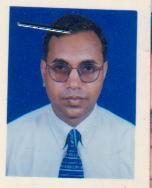 DR. MURUL RANJAN GHOSHF/Name: M/Name: BM & DC Reg. No: NID: Cell: Address: 3/4, Ralal Shah SylhetBlood Group: 125Voter NoLM-6500125No ImageDR. SHAMEEM ANWARUL HAQUEF/Name: M/Name: BM & DC Reg. No: NID: Cell: Address: 11, Housing Estate Amberkhana SylhetBlood Group: 126Voter NoLM-6500126No ImageDR. SYED ZAFRUL HUSAINF/Name: M/Name: BM & DC Reg. No: NID: Cell: Address: Stadium Market SylhetBlood Group: 127Voter NoLM-6500127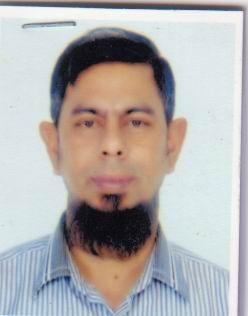 DR. A.F.M. NAZMUL ISLAMF/Name: M/Name: BM & DC Reg. No: NID: Cell: Address: 76, Provati Purbopir Moholla Sylhet.Blood Group: 128Voter NoLM-6500128No ImageDR. MOHAFIZUL HOQUE KHANF/Name: M/Name: BM & DC Reg. No: NID: Cell: Address: Nuclear Medical Centre P.O. Box-67 SylhetBlood Group: 129Voter NoLM-6500129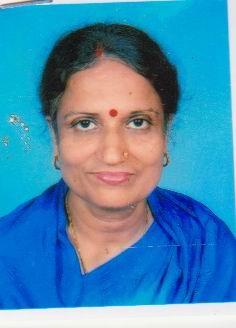 DR. IVY PURKAYASTHAF/Name: M/Name: BM & DC Reg. No: NID: Cell: Address: C/O-Sudip Pharmacy Dophadigir, Uttarpar SylhetBlood Group: 130Voter NoLM-6500130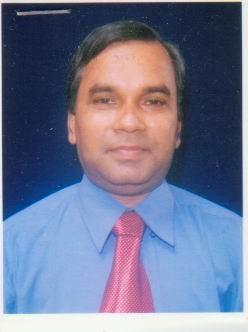 DR. BIKASH SIKDERF/Name: M/Name: BM & DC Reg. No: NID: Cell: Address: Focus-9, Baluchar Durgabari SylhetBlood Group: 131Voter NoLM-6500131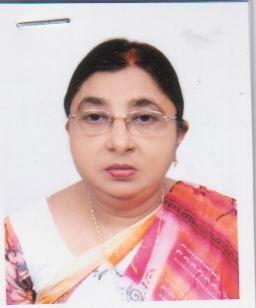 DR. DIPTI RANI SAHAF/Name: M/Name: BM & DC Reg. No: NID: Cell: Address: 17/A, Rajani Gandha R/A Tikorpara, Sylhet.Blood Group: 132Voter NoLM-6500132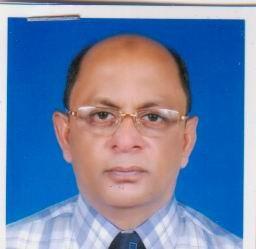 DR. MD. BADRUL HOQUE RUKANF/Name: M/Name: BM & DC Reg. No: NID: Cell: Address: 57, Paira Jubed Monjil Darga Mohalla SylhetBlood Group: 133Voter NoLM-6500133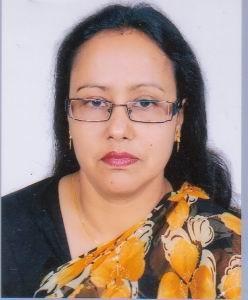 DR. BEGUM LUTFUN NAHARF/Name: M/Name: BM & DC Reg. No: NID: Cell: Address: Jubed Monjil 57, Parir, Jarpar Dargah Moholla, Sylhet.Blood Group: 134Voter NoLM-6500134No ImageDR. FARID AHMED CHOWDHURYF/Name: M/Name: BM & DC Reg. No: NID: Cell: Address: Associate Professor, Radiotheraphy Dept. Osmani Medical College, SylhetBlood Group: 135Voter NoLM-6500135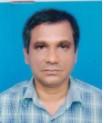 DR. RUKON UDDIN AHMEDF/Name: Hazi Abul KasemM/Name: BM & DC Reg. No: NID: Cell: Address: Emergency Medical Officer Dept. Osmani Medical College SylhetBlood Group: 136Voter NoLM-6500136No ImageDR. IBRAHIM ALIF/Name: M/Name: BM & DC Reg. No: NID: Cell: Address: 12, Chayanirh Lamabazar, Saraspur, SylhetBlood Group: 137Voter NoLM-6500137No ImageDR. REZINA MUSTARINF/Name: M/Name: BM & DC Reg. No: NID: Cell: Address: 24/C, Main Road Shahjalal Uposhor SylhetBlood Group: 138Voter NoLM-6500138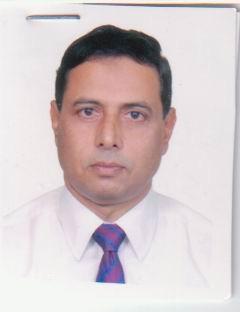 DR. MD. MUZIBUR RAHMANF/Name: M/Name: BM & DC Reg. No: NID: Cell: Address: 79, Mitali Residence Area Raynagar SylhetBlood Group: 139Voter NoLM-6500139No ImageDR. SHAIEK AZIZ CHOWDHURYF/Name: M/Name: BM & DC Reg. No: NID: Cell: Address: 57, Paira Dargha Jharnarpar SylhetBlood Group: 140Voter NoLM-6500140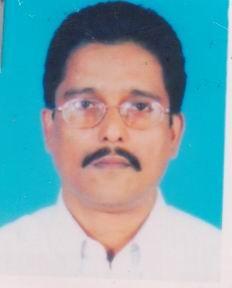 DR. MD. SHAH NEWAZ CHOWDHURYF/Name: M/Name: BM & DC Reg. No: NID: Cell: Address: 4/1, Kazalshah Ground Floor Sylhet.Blood Group: 141Voter NoLM-6500141No ImageDR. A.Z.M. SHAKHAWAT HOSSAINF/Name: M/Name: BM & DC Reg. No: NID: Cell: Address: Associate Professor, Surgery Osmani Medical College SylhetBlood Group: TRANSFERED to BMA Dhaka CityLM-1405543142Voter NoLM-6500142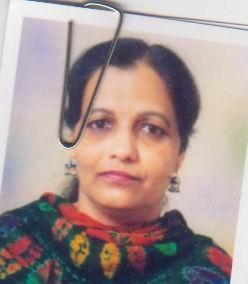 DR. SHAHINA BEGUMF/Name: Late Ma. HaqM/Name: BM & DC Reg. No: NID: Cell: Address: 4/1, Jakalshah SylhetBlood Group: 143Voter NoLM-6500143No ImageDR. HAMIDA BEGUMF/Name: Md. Dewan MiahM/Name: BM & DC Reg. No: NID: Cell: Address: Hazi Nasibullah Market P.O.-Goala Bazar Thana : Osmaninagor SylhetBlood Group: 144Voter NoLM-6500144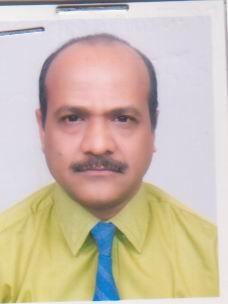 DR. JOYTIRMAY  DATTAF/Name: Late Jitendra Kumar DattaM/Name: BM & DC Reg. No: 10021NID: Cell: Address: 901-20 Teesdale Place,
Scarborough, Ontario
M1L 1L1, Canada.
((A6, Sonali Bank Staff Quarter
Dariapara Sylhet.)Blood Group: 145Voter NoLM-6500145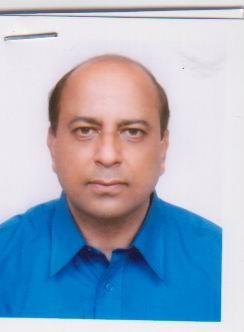 DR. MD. MOYNUL HAQUEF/Name: Late Hazi Md. Jubed AliM/Name: BM & DC Reg. No: NID: Cell: Address: 57, Paira Dorua Mohollah Jorner Per SylhetBlood Group: 146Voter NoLM-6500146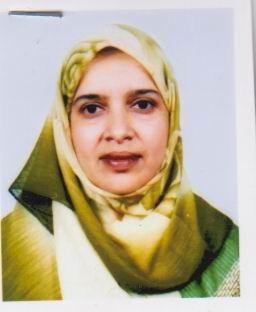 DR. NASREEN AKHTERF/Name: Late Md. Belayet Hossain PatwaryM/Name: BM & DC Reg. No: NID: Cell: Address: 57, Paira Dorua Mohollah SylhetBlood Group: 147Voter NoLM-6500147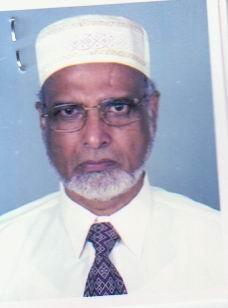 DR. CPT. MD. BADRUZZAMANF/Name: Alhazz Abdul HashemM/Name: BM & DC Reg. No: NID: Cell: Address: 124, Madu Shahid SylhetBlood Group: 148Voter NoLM-6500148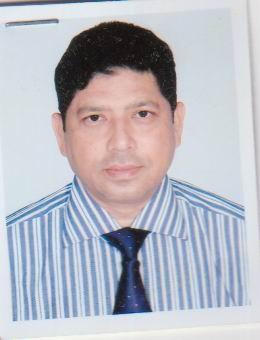 DR. SYED MOHAMMAD KHOSRUF/Name: Syed Saiful RahmanM/Name: BM & DC Reg. No: NID: Cell: Address: Malancho' 42, Ever Green Jherjheri Para SylhetBlood Group: 149Voter NoLM-6500149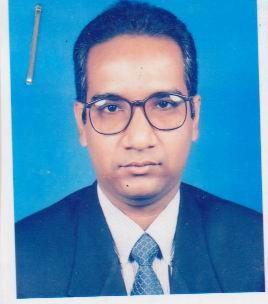 DR. MD. MAINUL ISLAM CHOUDHURY (NANNA)F/Name: Md. Muhibul Islam ChoudhuryM/Name: BM & DC Reg. No: NID: Cell: Address: 26, Ever Green Jherjheri Para SylhetBlood Group: 150Voter NoLM-6500150No ImageDR. MOHAMMAD ABDUS SALAMF/Name: Abdul MannanM/Name: BM & DC Reg. No: NID: Cell: Address: 10, Sylvision Road-7, Block-A Shahjalal Upo Shohor SylhetBlood Group: 151Voter NoLM-6500151No ImageDR. MD. KAMRUL ALAMF/Name: Hazi Md. Firuz MiahM/Name: BM & DC Reg. No: NID: Cell: Address: Ghurnee, 3B Old Medical Campus SylhetBlood Group: 152Voter NoLM-6500152No ImageDR. MOHAMMED SHADRUL ALAMF/Name: M/Name: BM & DC Reg. No: NID: Cell: Address: Blood Group: TRANSFERED to BMA Dhaka CityLM-1405543153Voter NoLM-6500153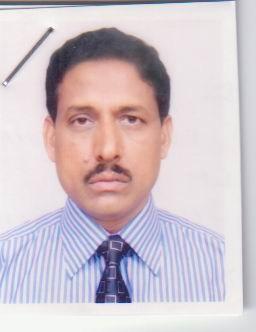 DR. K.M. AKHTARUZZAMANF/Name: Late K.H. Abdul KarimM/Name: BM & DC Reg. No: NID: Cell: Address: 1/B, Professors Quarter Osmani Medical College SylhetBlood Group: 154Voter NoLM-6500154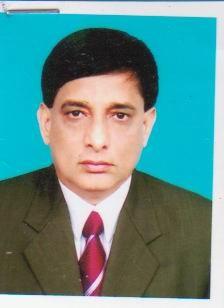 DR. PROF. PARTHA SARATHI SHOMEF/Name: Late Paresh Chandra ShomeM/Name: BM & DC Reg. No: NID: Cell: Address: Mg. Osmani Medical College SylhetBlood Group: 155Voter NoLM-6500155No ImageDR. MD. ABDUL MALIKF/Name: Late Md. Amjad UllahM/Name: BM & DC Reg. No: NID: Cell: Address: 2/D, New Medical Colony Osmani Medical College SylhetBlood Group: 156Voter NoLM-6500156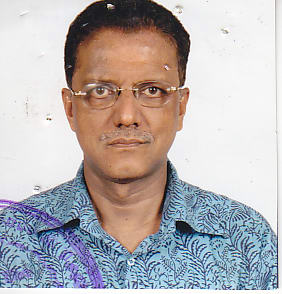 DR. SHAMSUL ALAM CHOUDHURYF/Name: Md. Abdul Matin ChoudhuryM/Name: BM & DC Reg. No: NID: Cell: Address: Eye Department Osmani Medical College SylhetBlood Group: 157Voter NoLM-6500157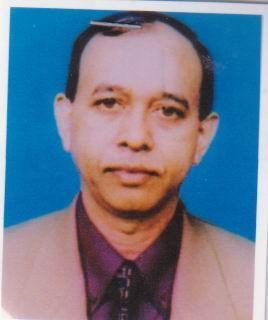 DR. MD. SIRAJ UDDINF/Name: Hafiz Rais Uddin AhmedM/Name: BM & DC Reg. No: NID: Cell: Address: Arnab-2, 1st Floor East Mirer Moidan SylhetBlood Group: 158Voter NoLM-6500158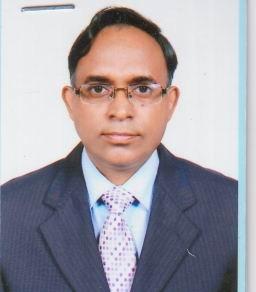 DR. MD. KAMRUL HUSSAIN AZADF/Name: Late Shajidur RahmanM/Name: BM & DC Reg. No: NID: Cell: Address: 25, Borobazar R/A, Amberkhana SylhetBlood Group: 159Voter NoLM-6500159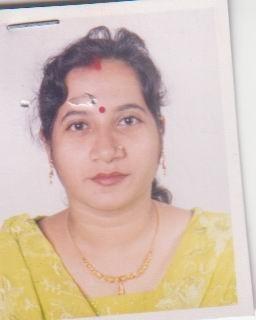 DR. SURMA ACHARJEEF/Name: Hiranmay AcharjeeM/Name: BM & DC Reg. No: NID: Cell: 01711311625Address: 37, Monipuri Rajbari (Laskar Villa) Mirja Jangal, Sylhet-3100.Blood Group: 160Voter NoLM-6500160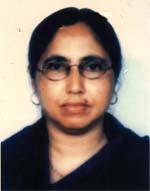 DR. ROWSHAN ARA BEGUMF/Name: Md. Habil AliM/Name: Mrs. Kauimun NessaBM & DC Reg. No: 12177NID: 9113869900805Cell: 01711813953Address: Hospital Quarter , Bianibazar Upazilla Health Complex, SylhetBlood Group: A+161Voter NoLM-6500161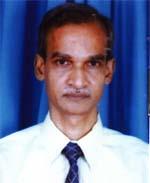 DR. ISHTIAQUE UL FATTAHF/Name: Abdul FattahM/Name: Siddika KhatunBM & DC Reg. No: 12711NID: 9196212244359Cell: 01819550757Address: 358, Shuvescha, Sheikghat, SylhetBlood Group: AB+162Voter NoLM-6500162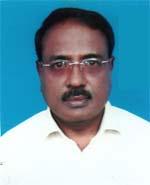 DR. SUBIR KUMAR DASF/Name: Late Surendra Chandra DasM/Name: Suksiti DasBM & DC Reg. No: 13632NID: 9196203121798Cell: 01711342182Address: Mohona R.A. Karer Para, Paban Tula, SylhetBlood Group: B+163Voter NoLM-6500163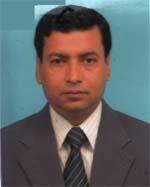 DR. PRANASHIS SAHAF/Name: Ramani Mohan SahaM/Name: Pritikana SahaBM & DC Reg. No: 15781NID: 2699040725526Cell: 01711590494Address: Department of Urology Sylhet Mag Osmani Medical CollegeBlood Group: AB+164Voter NoLM-6500164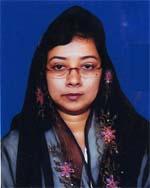 DR. AKHTER ZAHAN FERDAUSIF/Name: Md. Golam MostafaM/Name: Anowara BegumBM & DC Reg. No: 23065NID: 1593525449630Cell: 01711307493Address: Rowshan Monjil, Shahporan Gate, Vhadimnagor, Sadar SylhetBlood Group: A+165Voter NoLM-6500165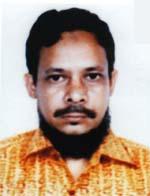 DR. SYED SAKHAWAT HUSSAINF/Name: Late Syed Shamsul HussainM/Name: Late Aysha Khatun ChowdhuryBM & DC Reg. No: 20721NID: 9196211226118Cell: 01711129252Address: 211/2, Kazol Shah, New Medical Road, SylhetBlood Group: B+166Voter NoLM-6500166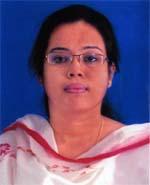 DR.REHANA FARROQUEF/Name: W. M. Farroque KhademM/Name: Syeda Makbula SadequaBM & DC Reg. No: 35830NID: 9196212237105Cell: 01711584375Address: D-2/C, shekhghat, Govt. Quarter, SylhetBlood Group: A+167Voter NoLM-6500167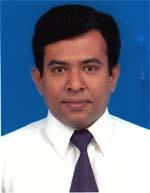 DR. MD. ASHIKUR RAHMAN MAZUMDERF/Name: Md. Habibur Rahman MazumderM/Name: Syeda Mohsena BegumBM & DC Reg. No: 25228NID: 9196212237104Cell: 01711458835Address: D-2/C Sheikhghat Govt. Quarter, Sheikhghat, SylhetBlood Group: AB+168Voter NoLM-6500168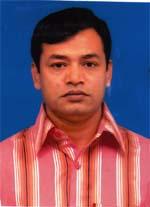 DR. MOHAMMAD AZIZUR RAHMAN RUMANF/Name: Mohammad Eklasur RahmanM/Name: Mrs. Taslima KhatunBM & DC Reg. No: 37065NID: 9196207175432Cell: 01712134537Address: Doctors Residence (Besides Trust Bank), Chowhatta, SylhetBlood Group: AB+169Voter NoLM-6500169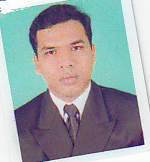 DR .MOHAMMAD  ASHIK ANWAR  BAHARF/Name: M Abdur Rahim  ResidentialM/Name: BM & DC Reg. No: NID: Cell: Address: Surgeon (General)   M A G  Osmani  Medical College Hospital, Sylhet.Blood Group: 170Voter NoLM-6500170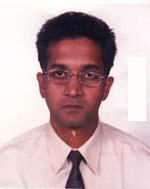 DR. MD. TAREK AZADF/Name: Akhter AhmedM/Name: Jahanara BegumBM & DC Reg. No: 20800NID: 9196211236049Cell: 01712148262Address: Jalalabad Clinic, 124, Modhushahid, Osmani Medical Road, SylhetBlood Group: O+171Voter NoLM-6500171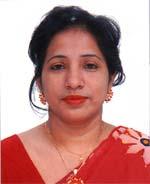 DR. SHAMIMA AKHTERF/Name: Dr. Md. Haris UddinM/Name: Hasina BegumBM & DC Reg. No: 22750NID: 9196211236050Cell: 01711372612Address: Jalalabad Clinic, 124, Modhushahid, Osmani Medical Road, SylhetBlood Group: O+172Voter NoLM-6500172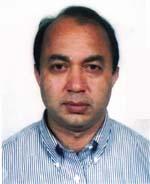 DR. MD. ABED HOSSAINF/Name: Late Md. Sirajul IslamM/Name: Late Mrs. Ezzater NessaBM & DC Reg. No: 20774NID: 9196201110316Cell: 01711879766Address: 48, Rantik, Miah Fazil Chist, Subid Bazar, SylhetBlood Group: AB+173Voter NoLM-6500173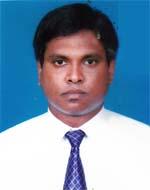 DR. MD. MIZANUR RAHMAN (PALASH)F/Name: Mr. Wahidur RahmanM/Name: Mrs. Rowshon Ara BegumBM & DC Reg. No: 40234NID: 9196217292381Cell: 01819471666Address: Central Hospital, Hawapara, Sylhet-3100Blood Group: O+174Voter NoLM-6500174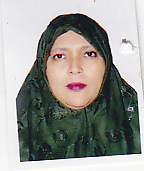 DR. NADIRA  BEGUMF/Name: Abdul  WazedM/Name: BM & DC Reg. No: NID: Cell: Address: 58, Sagar  Dighir Par  SylhetBlood Group: 175Voter NoLM-6500175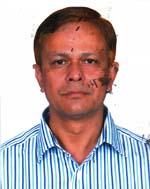 DR. MONIRUZZAMAN AHMEDF/Name: Late Shamsuzzaman AhmedM/Name: Mrs. Morium BegumBM & DC Reg. No: 16115NID: 2696653254718Cell: 01715024714Address: Asst. Professor, (Midicine), Mag Osmani Medical College, SylhetBlood Group: O+176Voter NoLM-6500176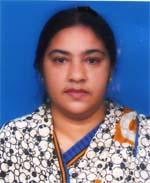 DR. NAZMA AKHTER KHANAMF/Name: Md. Haris UddinM/Name: Hasina BegumBM & DC Reg. No: 18023NID: 9196209210505Cell: 01711910001Address: Topoban 100. Akhalia, SylhetBlood Group: A+177Voter NoLM-6500177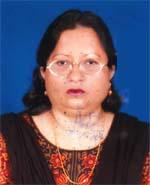 DR. SHAHANA AHMEDF/Name: Abdur RashidM/Name: Late Momtaz BegumBM & DC Reg. No: 17871NID: 9196201109664Cell: 01715544050Address: 184, Shuvechya, Mia Fazil Chist East Subit Bazar, Sylhet-3100Blood Group: O+E X P I R E D178Voter NoLM-6500178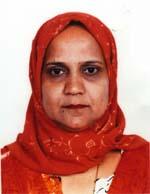 DR. LUTHFUNNAHER JASMINF/Name: Abdur RashidM/Name: Late Rahena BegumBM & DC Reg. No: 20720NID: 9196211226065Cell: 01711174222Address: 211/2 Kajal Shah, New Medical Road, SylhetBlood Group: O+179Voter NoLM-6500179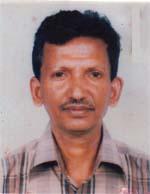 DR. DIBYA RANJAN DEYF/Name: Late Digendra Kumar DeyM/Name: Late Promila DeyBM & DC Reg. No: 15725NID: 9196213257765Cell: 01712219248Address: College Road, Gagannathpur, SunamganjBlood Group: O+180Voter NoLM-6500180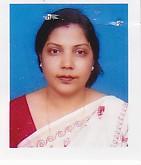 DR. PIYA BISWASF/Name: Dr. Suresh Chandra BiswasM/Name: Chinmoyee BiswasBM & DC Reg. No: 22004NID: 9196203129265Cell: 01711399717Address: 8/1, Munsipara (1st Floor), SylhetBlood Group: B+181Voter NoLM-6500181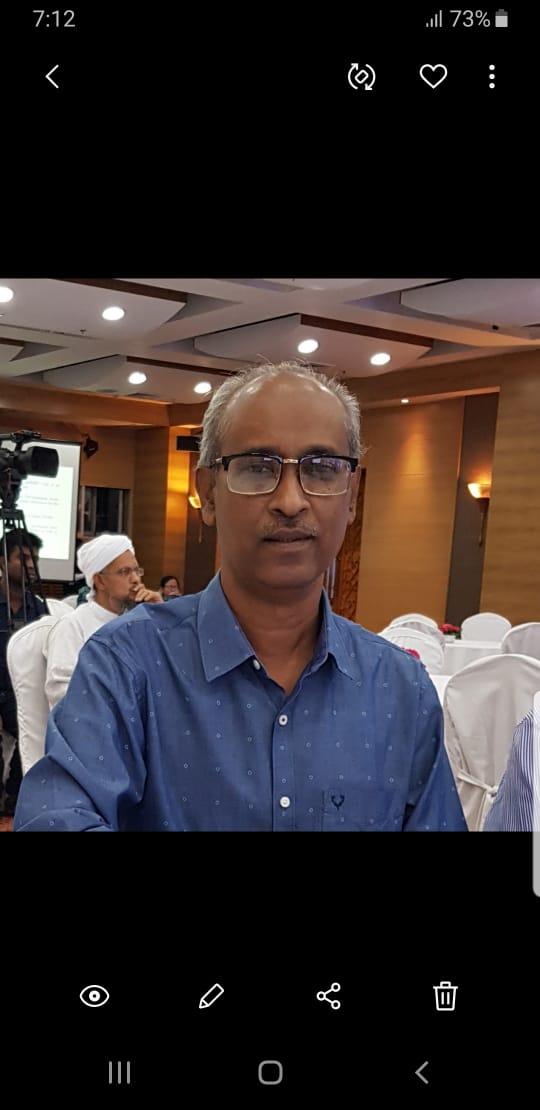 DR. SATYAKAM CHAKRABORTYF/Name: M/Name: BM & DC Reg. No: 14184NID: 8692078416Cell: 01715039504Address: 16, Baridhara R/A ,Moulvibazar Road , PO- Sreemangal , Dist - MoulvibazarBlood Group: A-TRANSFERED to BMA Dhaka CityLM-1405543182Voter NoLM-6500182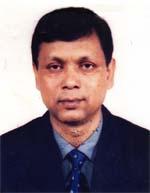 DR. DILIP KUMAR BHOWMIKF/Name: Late Debendranath BhowmikM/Name: Late Maya BhowmikBM & DC Reg. No: 14829NID: 9196203129266Cell: 01711349775Address: 8/1, Munsipara (1st Floor), SylhetBlood Group: A+183Voter NoLM-6500183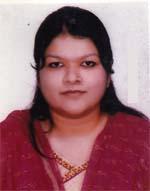 DR. SHAILA JABEENF/Name: Dr. Md. Abdul HyeM/Name: Mrs. Shirin AkhterBM & DC Reg. No: 43029NID: 2650898230132Cell: Address: 48, Prantik, Mia Fazil Chist, East Subid Bazar, SylhetBlood Group: B+184Voter NoLM-6500184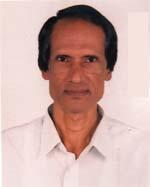 DR. ABDUR RAZZAQUEF/Name: Late Md. Ilias AliM/Name: Late Mrs. Shafika KhatunBM & DC Reg. No: 12250NID: Cell: 01199329168Address: C/5 Shamoli Building, Old Medical Colony, SylhetBlood Group: O+185Voter NoLM-6500185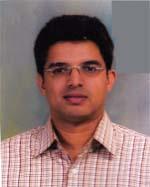 DR. MD. ZIAUR RAHMAN CHOWDHURYF/Name: Azizur Rahman ChowdhuryM/Name: Khaleda Aziz ChowdhuryBM & DC Reg. No: 22809NID: 9196221338316Cell: 01711469678Address: Aziza Bag, Nobavun-232, Sonar Para, Shibganj, SylhetBlood Group: O+186Voter NoLM-6500186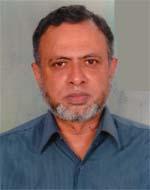 A. E. MD. ABDUL WASEYF/Name: Late Md. Abdul WahabM/Name: Late Azizunnessa KhatoonBM & DC Reg. No: 10767NID: 9196207182179Cell: 01711887173Address: 8/3C, Nurani Residential Area (1st Floor), Subidbazar, Sylhet-3100Blood Group: B+187Voter NoLM-6500187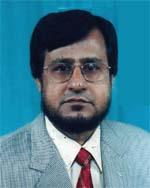 DR. EMDADUL HUQ MAZUMDERF/Name: Dr. Anwa Ullah MazumderM/Name: Begum Saleha KhatoonBM & DC Reg. No: 11762NID: 9196208230883Cell: 01715172838Address: Associate Professor (Eye), North East Medical College, SylhetBlood Group: B+188Voter NoLM-6500188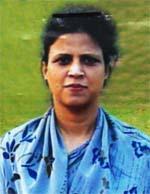 DR. NAHID ELORAF/Name: Late Mohammad MazakkivM/Name: Ayesha KhatunBM & DC Reg. No: 20350NID: 9196201102120Cell: 01712664964Address: 1/A Surma Building, Old Medical Colony, SylhetBlood Group: A+189Voter NoLM-6500189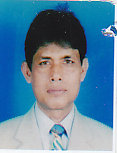 DR. A Z M MONZURUL HAQUE CHOWDHURYF/Name: Late Luthful Haque ChowdhuryM/Name: BM & DC Reg. No: NID: Cell: Address: Jahanarapar  Jaharna- 90  Idgah  Road .Sylhet.Blood Group: 190Voter NoLM-6500190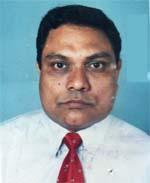 DR. M. NURUL AFISAR (BADRUL)F/Name: Al Haj Md. Junab AliM/Name: Al Haj Asia KhatunBM & DC Reg. No: 25477NID: Cell: 01711194931Address: Hamid Khan Villa, 2nd Floor, 23, Nawab Road, SylhetBlood Group: B+191Voter NoLM-6500191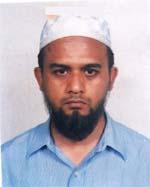 MD. SOHORAB HOSSAIN BHUIYANF/Name: Md. Asheque Ali BhuiyanM/Name: Rokeya SultanaBM & DC Reg. No: 22194NID: 2694813876691Cell: 01912706822Address: Associte Professor, Pathology, Jalalabad Ragib Rabeya Medical College, Sylhet 3100Blood Group: O+192Voter NoLM-6500192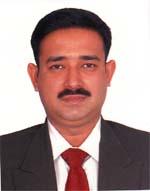 DR. SYED KHURROM AHMEDF/Name: Late Syed Mohiuddin AhmedM/Name: Late Syeda BudrunnesaBM & DC Reg. No: 32480NID: 9196211234233Cell: 01720146977Address: 60, Kuar Par, Laladigir Par Road, Sadar, SylhetBlood Group: O+193Voter NoLM-6500193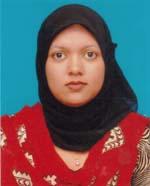 DR. FAHMINA AKTHERF/Name: Mohammod Abdul KhalaqueM/Name: Lutfunnesa KhanomBM & DC Reg. No: 42441NID: 9196211234234Cell: 01711357926Address: 60 Kuar Par, Laladigirpar, Road, Sadar, SylhetBlood Group: B+194Voter NoLM-6500194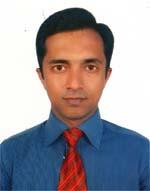 DR. MURAD MD. SHAMSHER TABRIS KHANF/Name: M/Name: BM & DC Reg. No: 47231NID: 910020120844Cell: 01711669188Address: Room No. 116, Shahid Dr. Milon Hostel, Sylhet Mag Osmani Medical College, SylhetBlood Group: A+TRANSFERED to BMA Dhaka CityLM-1405543195Voter NoLM-6500195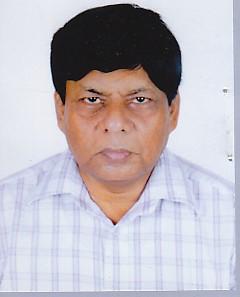 DR. MD. SHAH JAMAL HOSSAINF/Name: Late Mahbubul HossainM/Name: Late Zakia BegumBM & DC Reg. No: 13191NID: Cell: 01716015666Address: A/2, Nice Garden, Nayapara Lane Bazar, SylhetBlood Group: O+196Voter NoLM-6500196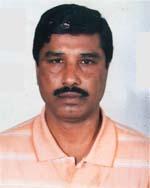 DR. A. S. M. IMAMUL HOQUEF/Name: Late M. A. NaserM/Name: Mst. Aeruza KhatunBM & DC Reg. No: 29469NID: 9196216287946Cell: 01715065354Address: 42, Tunti Para, SylhetBlood Group: B+197Voter NoLM-6500197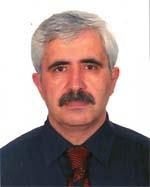 DR. CYRUS SHAKIBAF/Name: Late SaadatullahM/Name: Tabande KhanomBM & DC Reg. No: 17154NID: Cell: 01711345111Address: 4/2 Boro Bazar, Ambar Khana, SylhetBlood Group: B-198Voter NoLM-6500198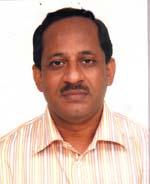 DR. MD. ABDUS SALAMF/Name: Md. Sulaiman AhmedM/Name: Toymunnesa KhanomBM & DC Reg. No: 13681NID: 9196201109511Cell: 01819650160Address: UHCFPO, Beanibazar UHC, Post-Beani Bazar, SylhetBlood Group: O+199Voter NoLM-6500199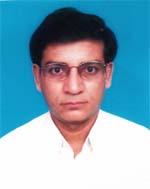 DR. PARIMAL KUMAR SENF/Name: Kanai Lal SenM/Name: Josna Rani SenBM & DC Reg. No: 26574NID: 9196211227914Cell: 01816324545Address: Medical officer, Dept. of Skin & VD , Sylhet Mag Osmani Medical College Hospital, SylhetBlood Group: A+200Voter NoLM-6500200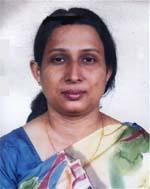 DR. SHUKLA RANI DASF/Name: Gour Sundar DasM/Name: Bijoya Bala DasBM & DC Reg. No: 20553NID: 9196202119383Cell: 01711859676Address: Swaraj Bhaban, Meghna B-32, Dariapara, SylhetBlood Group: A+201Voter NoLM-6500201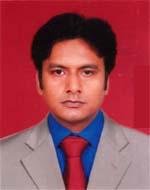 DR. TANVIR AHMAD CHOUDHURYF/Name: Late Abdul Matin ChoudhuryM/Name: Syeda Saleha MatinBM & DC Reg. No: 45393NID: 9196217295614Cell: 01717132281Address: Nirjhor, 1st Floor, Ontorongo-53, Kazi Tula, Upper Road, Sylhet-3100Blood Group: O+202Voter NoLM-6500202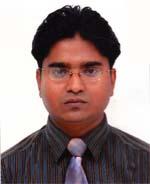 DR. PRASANTA SARKERF/Name: M/Name: BM & DC Reg. No: 46975NID: 9196203131304Cell: 01731247074Address: Room No. -102, Intern Hostel, SOMCHBlood Group: O+TRANSFERED to BMA Dhaka CityLM-1405543203Voter NoLM-6500203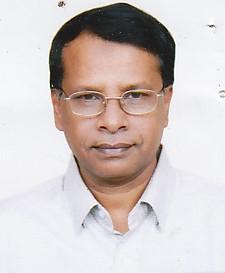 DR. MD. SADULLAHF/Name: Late Abu SayeedM/Name: Late Salcha KhatunBM & DC Reg. No: 28865NID: 9196201108206Cell: 01711853100Address: 35 Aurnab, Mirar Moidan, SylhetBlood Group: A+204Voter NoLM-6500204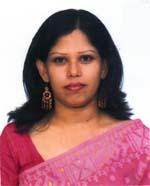 DR. NAZNEEN JAHANF/Name: Mohd. JahangirM/Name: Mrs. Nurun NaharBM & DC Reg. No: 39300NID: 9196207167640Cell: 01717020333Address: 8, Fazilchist R/a, Subid Bazar, SylhetBlood Group: O+205Voter NoLM-6500205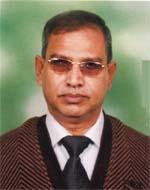 DR. MD. ABDUL QUDDUSF/Name: Late Md. Karamat AliM/Name: Ms. Nejura KhatunBM & DC Reg. No: 11138NID: 910007102363Cell: 01715294592Address: Jalalabad Ragib Rabeya Medical College, SylhetBlood Group: A+206Voter NoLM-6500206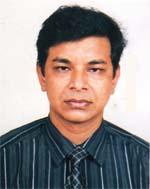 DR. HRITU RAJ DEBF/Name: Radhika Ranjan DebM/Name: Gita Rani DebBM & DC Reg. No: 29214NID: Cell: 01712219004Address: Srijoni, 31, Vathalia, SylhetBlood Group: AB+207Voter NoLM-6500207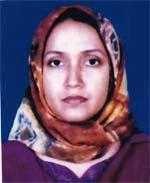 DR. KANIZ FATEMA CHOWDHURYF/Name: Shatat Ahmed ChowdhuryM/Name: Shamsun Nahar ChowdhuryBM & DC Reg. No: 31506NID: Cell: 01716800842Address: Vill-Yusuf Sadar, Post-Prittim Pashl, Kulaura, Moulvi BazarBlood Group: O+208Voter NoLM-6500208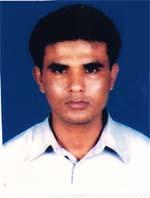 DR. MD. MOSHARUL HAQUEF/Name: Md. Abdul MazidM/Name: Mrs. Sharifa BegumBM & DC Reg. No: 31507NID: Cell: 01716800842Address: Vill-Mothergonj, Post-Kachuari, P.s & Dist-ThakurgaonBlood Group: O+209Voter NoLM-6500209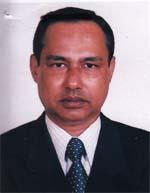 DR. DIPENDRA NARAYAN DASF/Name: Late Romeudra Narayan DasM/Name: Late Putul Bala DasBM & DC Reg. No: 17800NID: Cell: 01711447817Address: Nibash C/42, Moyna Monzil, Modina Market, West Pathantula, SylhetBlood Group: B+210Voter NoLM-6500210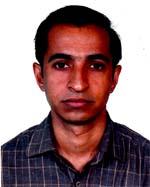 DR. MD. TAWHIDUL ISLAM IMDADF/Name: Md. Sirajul IslamM/Name: Ashabunnesa KhatunBM & DC Reg. No: 29625NID: 9196208192618Cell: 01711013263Address: Skin VD dept. , Jalalabad Ragib Rabeya Medical College Hospital, Sylhet-3100Blood Group: O+211Voter NoLM-6500211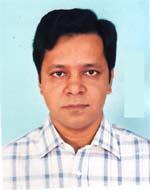 DR. SHANKAR KUMAR ROYF/Name: Ananta RoyM/Name: Sumila RoyBM & DC Reg. No: 25920NID: 9196201102453Cell: 01711608318Address: 5/F, Old Medical Colony, Sylhet Medical College Hospital, SylhetBlood Group: B+212Voter NoLM-6500212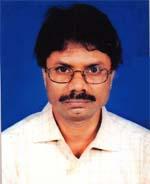 DR. PROBHAT RANJAN DEYF/Name: Late Mohendra Kumar DeyM/Name: Projulla Bala DeyBM & DC Reg. No: 15242NID: 9196211229747Cell: 01711190604Address: Assistant Professor, Wept of Paediatric, Mag Osmani Medical College, SylhetBlood Group: A+213Voter NoLM-6500213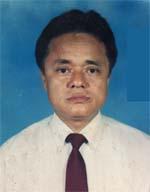 DR. PROMODE RANJAN SINGHF/Name: Late Tanjaw SinghM/Name: Late Parijat DeviBM & DC Reg. No: 11071NID: 9196220332200Cell: 01711848879Address: 67/A, Alpona, shibgonj, SylhetBlood Group: B+214Voter NoLM-6500214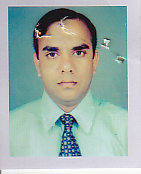 DR. SADHU UTTAM  KUMARF/Name: Babu Kali Pada SadhuM/Name: BM & DC Reg. No: NID: Cell: Address: 151 Surma  Valley  Topkhana Sylhet.Blood Group: 215Voter NoLM-6500215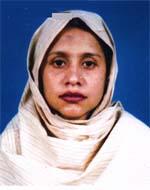 DR. SHAH FAHMIDA SIDDIQUAF/Name: Dr. Late M. Ahmed HossainM/Name: Mrs. Rehana HossainBM & DC Reg. No: 28758NID: 9196201102376Cell: 01711833944Address: 2/C Urmee, Building , Old Medical Colony, Stadium, SylhetBlood Group: O+216Voter NoLM-6500216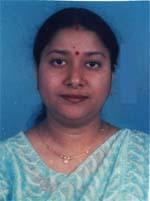 DR. KABERI DAS GUPTAF/Name: Ajit Ranjan Das GuptaM/Name: Smriti Das GuptaBM & DC Reg. No: 28684NID: Cell: 01711114250Address: 48, Prantik, Mia Fazil Chist, SylhetBlood Group: B+217Voter NoLM-6500217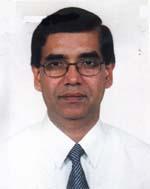 DR. DIPANKAR NATH TALUKDERF/Name: Atul Chandra Nath TalukderM/Name: Nani Bala DebiBM & DC Reg. No: 15068NID: 91962002119382Cell: 01711859677Address: Swaraj Bhaban, Meghna B-32, Daria Para, Sylhet-3100Blood Group: B+218Voter NoLM-6500218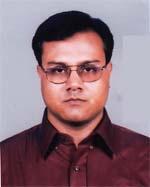 DR. MD. SHAMSUR RAHMANF/Name: Dr. Md. Abdul QayyumM/Name: Late Mrs. Khaisun NessaBM & DC Reg. No: 23451NID: 9196201102129Cell: 01711829151Address: 6/C, Barnali, Old Medical Colony, Rikabibazar, SylhetBlood Group: A+219Voter NoLM-6500219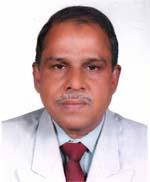 DR. A. K. M. ZILLUL HAQUEF/Name: Late Md. HarisM/Name: Late Joriful NessaBM & DC Reg. No: 11143NID: 9196207168061Cell: 01712297303Address: Jumir Consultant, Anaesthesiology Sylhet M.a.g. Osmani Medical College HospitalBlood Group: A+220Voter NoLM-6500220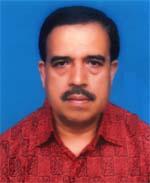 DR. TRIDIV CHOWDHURYF/Name: Nirmalendu ChowdhuryM/Name: Jyoti Rani ChowdhuryBM & DC Reg. No: 15913NID: Cell: 01711114250Address: 48, Prantik, Mia Fazil Chist, SylhetBlood Group: A+221Voter NoLM-6500221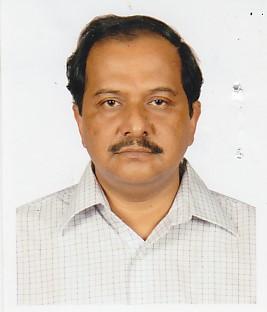 DR. MUHAMMAD SHAHABUDDINF/Name: Md. Moslem AlomM/Name: Late Rahima BegumBM & DC Reg. No: 15422NID: 38476Cell: 01715067019Address: Assist. Prof. Cardiology . Sylhet Mag Osmani Medical CollegeBlood Group: A+222Voter NoLM-6500222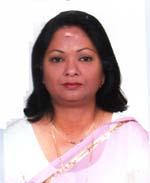 DR. YASMIN SHAMMI AHMEDF/Name: Late Siraj Uddin AhmedM/Name: Dr. Mamtaz BegumBM & DC Reg. No: 17410NID: 9196201108209Cell: 01715044682Address: 35, Arnab, Mirer Moidan, SylhetBlood Group: A+223Voter NoLM-6500223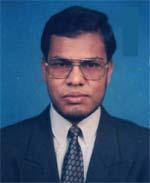 DR. MD. HARUNUR RASHIDF/Name: Late Md. Jafor MiahM/Name: Mrs. Rashida JaforBM & DC Reg. No: 25935NID: 9196207167831Cell: 01711138204Address: 13, Fazil Chist, Subid Bazar, SylhetBlood Group: O+224Voter NoLM-6500224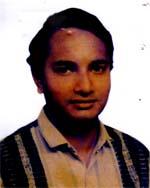 DR. ALAMGIR AHMED CHOWDHURYF/Name: Late Abul Fazal ChowdhuryM/Name: Mrs. Saleha ChowdhuryBM & DC Reg. No: 30486NID: 9196201107854Cell: 01819652900Address: 105, Paira, Dorgamoholla, SylhetBlood Group: B+225Voter NoLM-6500225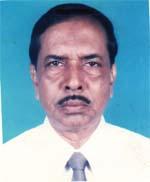 DR. SHAJIBUR RAHMANF/Name: Late Hazi Md. Iasir AliM/Name: Late Mt. Abeda BibiBM & DC Reg. No: 7104NID: 9113869900802Cell: 01714912721Address: Assit. Director Medical Sub, Depo Khulna Resident, Hospital Quarter B. Bazar, SylhetBlood Group: O+226Voter NoLM-6500226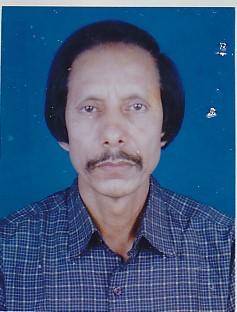 DR. HARIS UDDIN AHMEDF/Name: Md. Sadat AliM/Name: Ms. MichiljanBM & DC Reg. No: 9098NID: Cell: 01712574263Address: Upazilla Health Complex, Jaintapur, SylhetBlood Group: B+227Voter NoLM-6500227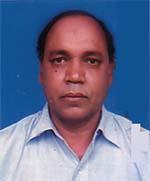 DR. MD. NAZRUL ISLAM BHUIYANF/Name: Late Md. Abdus Sattar BhuiyanM/Name: Umme Kulsum KhanomBM & DC Reg. No: 13467NID: 9196201102403Cell: 01711340933Address: Assistant Professor, Pathology, Sylhet Womens Medical CollegeBlood Group: O+228Voter NoLM-6500228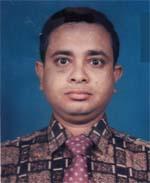 DR. PANKAJ PAULF/Name: Babul PaulM/Name: Bina Pani PaulBM & DC Reg. No: 21363NID: 9110840751420Cell: 01711984069Address: 12/2 Alpona, Aditya Para, Shibgonj, SylhetBlood Group: O+229Voter NoLM-6500229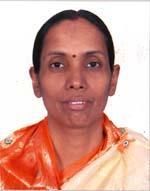 DR. MADHABI RANI DEBF/Name: Late Bikash Ranjan DebM/Name: Mrs. Malati Rani DebBM & DC Reg. No: 14853NID: Cell: n/aAddress: 38, Swapnil Ramerdisirpar, Mirzasajal, Sylhet-3100Blood Group: n_a230Voter NoLM-6500230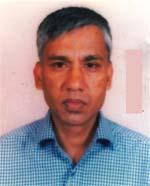 DR. MD. MOSHAROF HOSSAINF/Name: Late Md. MuradullamanM/Name: Mrs. Jamila KhatunBM & DC Reg. No: 11786NID: 9196201102101Cell: 01711301173Address: Kakoli 4D, Old Medical Colony, Sylhet Mag Osmani Medical CollegeBlood Group: B+231Voter NoLM-6500231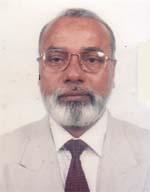 DR. MOHAMMAD ABDUL WAHIDF/Name: Late Md. Ajam UllahM/Name: Late Joygun BibiBM & DC Reg. No: 6887NID: 9196222352343Cell: 01711360809Address: House No. 14, Road No. 30, Shahjalal Upo Shahaor, SylhetBlood Group: O+232Voter NoLM-6500232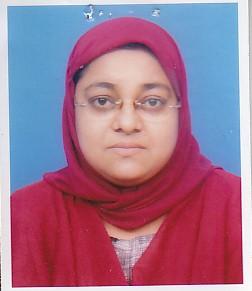 DR. RUKHSHANA JAHANF/Name: Late A.z.m Rafiqul HussainM/Name: Syeda Rabeya BegumBM & DC Reg. No: 23139NID: 9196203124628Cell: 01711317479Address: 116, Kajal shah R/A, SylhetBlood Group: O+233Voter NoLM-6500233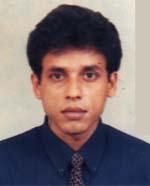 DR. DHRUBAJYOTI ROY CHOWDHURYF/Name: Dhirendra Chandra Roy ChowdhuryM/Name: Supriti Roy ChowdhuryBM & DC Reg. No: 34734NID: 3612613846827Cell: 01711385469Address: 44, Paira, Dargamahalla, SylhetBlood Group: O+234Voter NoLM-6500234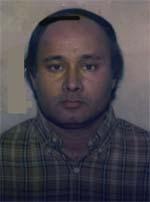 DR. GOPIKESH RANJAN DEYF/Name: Late Gopendra DeyM/Name: Late Pratua DeyBM & DC Reg. No: 17474NID: 9196213249271Cell: 01712242959Address: House No. 6, Aliview, Taltala, SylhetBlood Group: AB+235Voter NoLM-6500235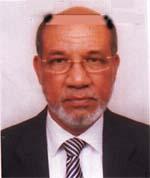 PROF. DR. MEER MAHBUBUL ALAMF/Name: Meer Golam MostafaM/Name: Mazeda KhatunBM & DC Reg. No: 6958NID: 9196203120788Cell: 01711331468Address: Professor & Surgery, Sylhet Mag Osmani Medical College , SylhetBlood Group: A+236Voter NoLM-6500236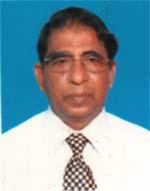 DR. RUKNUL AZIZ CHOWDHURYF/Name: Md. Ismail ChowdhuryM/Name: Kulsuma Khatun ChowdhuryBM & DC Reg. No: 8545NID: 9196217297860Cell: 01199320755Address: Sineor Store Officer, Mag Osmani Medical College HospitalBlood Group: O+237Voter NoLM-6500237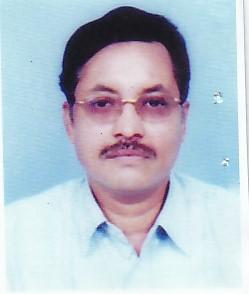 DR. SYED SHAFI AHMED MUAZF/Name: Late Syed Abdul HamidM/Name: Kazi Manwara BegumBM & DC Reg. No: 18052NID: Cell: 01711144371Address: Associate Professor of Paediatrics Jalalabad Ragib Rabeya Medical College, SylhetBlood Group: B+238Voter NoLM-6500238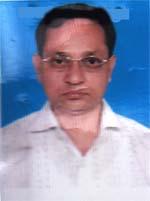 DR. BIDHAN CHANDRA DEBNATHF/Name: Kshetra Mohan Debnath (late)M/Name: Renu Bala DebiBM & DC Reg. No: 13313NID: 9196203122107Cell: 01715151604Address: 6/A, Kajalshah, Sylhet, Lecturer, Biochemistry, Osmani Medical College , SylhetBlood Group: B+239Voter NoLM-6500239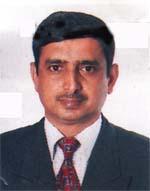 DR. DEWAN ALI HASSAN CHOWDHURYF/Name: Dewan Ali Azam ChowdhuryM/Name: Saleha KhatunBM & DC Reg. No: 18124NID: 9196201102324Cell: 01711349091Address: Building No. 1, Flat -D, Old Medical Colony, Sylhet-3100Blood Group: B+240Voter NoLM-6500240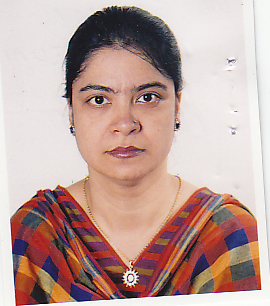 DR. SAKHINA  KHATUNF/Name: Siraj Uddin ChowdhuryM/Name: BM & DC Reg. No: NID: Cell: Address: Building  No 1  Flat-D   Old Medical  Colony  Sylhet.Blood Group: 241Voter NoLM-6500241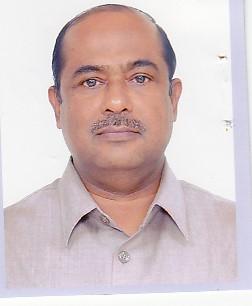 DR. SUDHENDU BIKASH DASF/Name: Late Naresh Chandra DasM/Name: Mrs. Simantini DasBM & DC Reg. No: 13418NID: Cell: 01711484904Address: 38, Swapnil, Ramerdigirpar, Mirzajangal, Sylhet-3100Blood Group: O+242Voter NoLM-6500242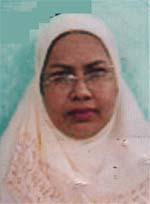 DR. HOMAIRA BEGUMF/Name: Muhammad Abdul QuderM/Name: Jahan Ara BegumBM & DC Reg. No: 17220NID: 9196211229121Cell: 01715250164Address: 138/1, Tamima Apartment, Nawab Road, Kazal Shah , Sylhet-3100Blood Group: B+243Voter NoLM-6500243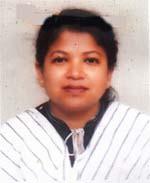 DR. SHAMIM AKHTER MIMIF/Name: Shamsul HoqueM/Name: Gul-e-anarBM & DC Reg. No: 22839NID: 9196212244358Cell: 01819580474Address: 358, Shuvescha, Shiekghat, SylhetBlood Group: O+244Voter NoLM-6500244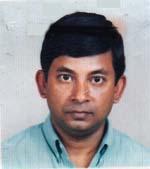 DR. KHONDAKER SERAJUDDINF/Name: Salehuddin KhondakerM/Name: Fatema Akhter KhatunBM & DC Reg. No: 14979NID: 9196211229120Cell: 01751778351Address: 138/1, Tamima Apartment Nawab Road, Kazalshah, Sylhet-3100Blood Group: A+245Voter NoLM-6500245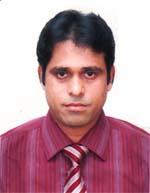 DR. A. N. M. NURUL HUDA NAYEEMF/Name: Late Md. Abdul LatifM/Name: Begum Noor JahanBM & DC Reg. No: 31660NID: 9196203123115Cell: 01711156807Address: 96, Kajol Shah, New Medical Road, SylhetBlood Group: O+246Voter NoLM-6500246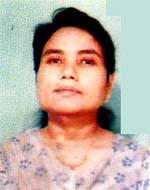 DR. SANCHITA RANI SINHAF/Name: Joy Mohon SinghaM/Name: Aroti SinhaBM & DC Reg. No: 21706NID: 9110840751421Cell: 01711580366Address: 12/2 Alpona, Aditya para, Shibgonj, SylhetBlood Group: A+247Voter NoLM-6500247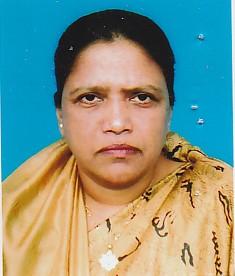 DR. HUSNE ARA BEGUMF/Name: Late Dr. Md. Musharaf AliM/Name: Late Nurjahan BegumBM & DC Reg. No: 3615NID: Cell: n/aAddress: Old Medical Colony, SylhetBlood Group: B+248Voter NoLM-6500248No ImageDR. ZULFIQUAR AHMED JAMIF/Name: Late Siraj Uddin AhmedM/Name: Dr. Momtaz BegumBM & DC Reg. No: 27979NID: 9196203123915Cell: 01715140816Address: Poroshi 201, Kewapara, SylhetBlood Group: A+249Voter NoLM-6500249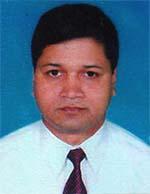 DR. SHISHIR R. CHAKRABORTYF/Name: Late Satyendra Kumar ChakrabortyM/Name: Pankajini ChakrabortyBM & DC Reg. No: 23483NID: 9196211231027Cell: 01715274811Address: Flat No 07, Nice Garden, Bithika A/L, Lamaoazar, SylhetBlood Group: B+250Voter NoLM-6500250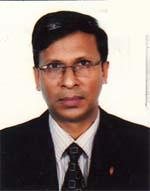 DR. SHISHIR KUMAR BASAKF/Name: Gopal Chandra BasakM/Name: Reba Rani BasakBM & DC Reg. No: 19437NID: 9196211236563Cell: 01711854921Address: 138/1, Nabab Road, Kajolshah, SylhetBlood Group: O+251Voter NoLM-6500251No ImageDR. MD. ABDUL BARIF/Name: M/Name: BM & DC Reg. No: NID: Cell: Address: Blood Group: TRANSFERED to BMA Dhaka CityLM-1405543252Voter NoLM-6500252No ImageDR. GOUTAM KUMAR ROYF/Name: Gopendra Lal Roy.M/Name: BM & DC Reg. No: NID: Cell: Address: Professor Of Medicine Jalalabat Rajib Rabeya Medical College Sylhet.Blood Group: 253Voter NoLM-6500253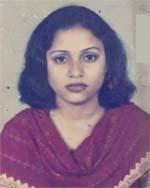 DR. ANUPOMA RAHMANF/Name: Topan Kanti DharM/Name: Amita DharBM & DC Reg. No: 34415NID: 9196207175431Cell: 01711700798Address: Doctors Resident Chowhatfa, SylhetBlood Group: A+254Voter NoLM-6500254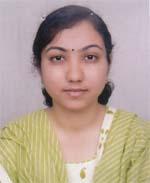 DR. TANZILA FARHANAF/Name: Rukon Uddin AhmedM/Name: Salina BegumBM & DC Reg. No: 53621NID: 9196203129298Cell: 01720146085Address: 10, Munshipara, SylhetBlood Group: O+255Voter NoLM-6500255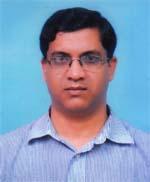 DR. SHAHRIAR AHMAD KHALIL CHOWDHURYF/Name: Raziur Rahman ChowdhuryM/Name: Shamsunnesa ChowdhuryBM & DC Reg. No: 23234NID: Cell: 01819657528Address: House No. F, Building No. 7, Old Medecal Colony, Rekabibazar, SylhetBlood Group: A-256Voter NoLM-6500256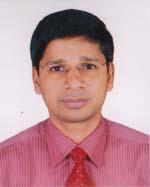 DR. RANJON KUMER ROYF/Name: Late Vogoban Chawdro RoyM/Name: Banu Bala RoyBM & DC Reg. No: 28379NID: 9196208189450Cell: 01711288814Address: Medicine Outdoor, SOMCHBlood Group: O+257Voter NoLM-6500257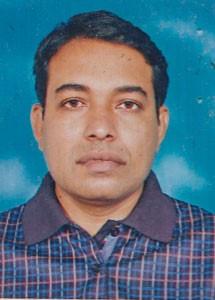 DR. BABLU KUMAR SARKARF/Name: Late Harendra Nath SarkarM/Name: Late Moyna Rani SarkarBM & DC Reg. No: 44152NID: 9110840751447Cell: 01717021050Address: Murad Medical Cornar, Hazi Nasib Ullah Market, Goalabazar, SylhetBlood Group: B+258Voter NoLM-6500258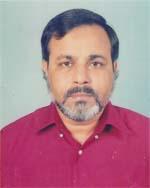 DR. M. S. RAHMANF/Name: Late Md. Abdur RahmanM/Name: Late Yeakuti BegumBM & DC Reg. No: 7023NID: 19559196209197119Cell: 01715195553Address: Renesa 33, Block R-B, Road-3, Sorma R/A, Akhaya, SylhetBlood Group: B+259Voter NoLM-6500259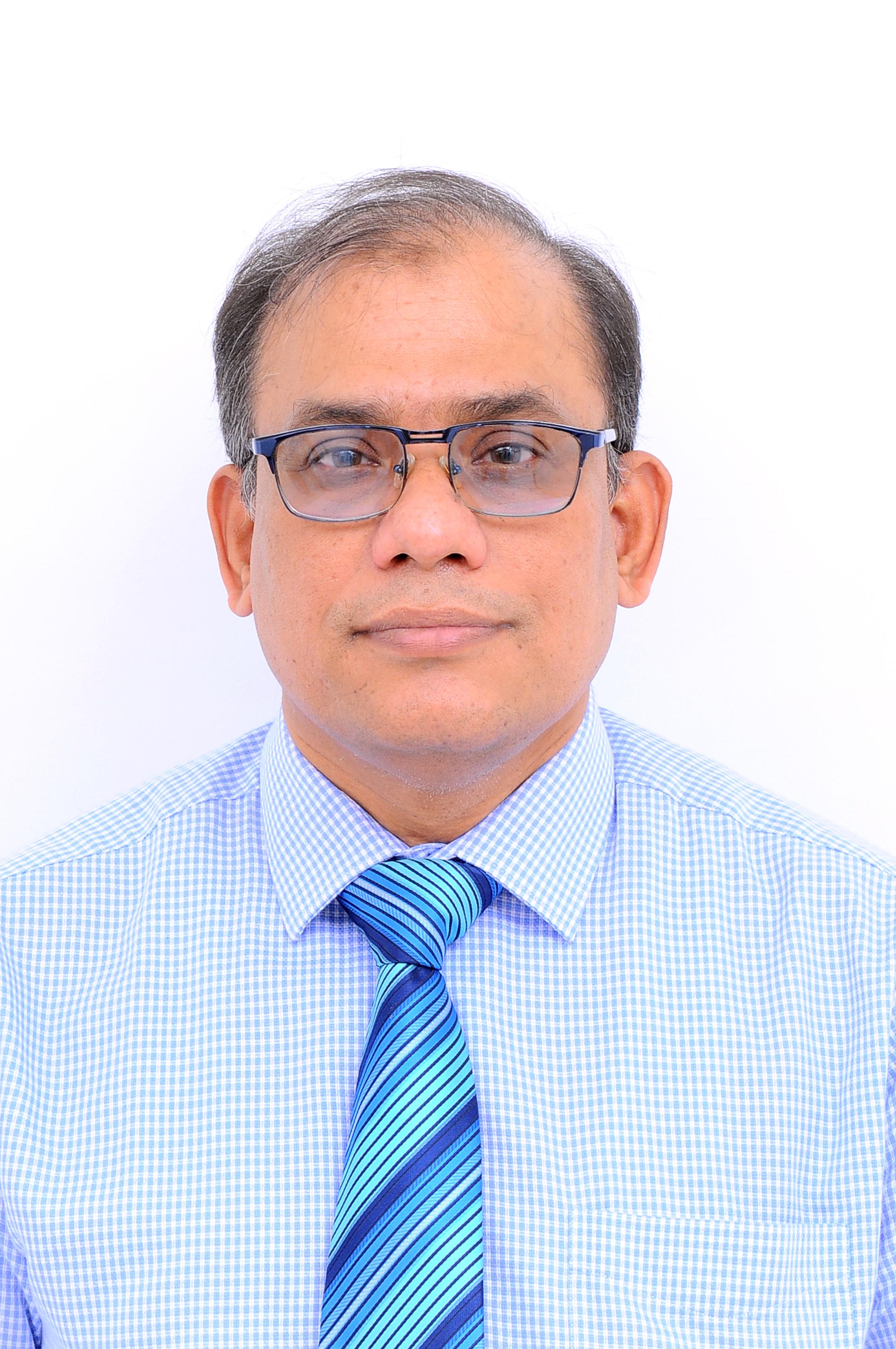 DR. MUJIBUL HOQUEF/Name: Late Abdul LatifM/Name: Mrs. Beena LatifBM & DC Reg. No: 27309NID: 9196211236084Cell: 01911132026Address: Department of Paediatrics, Mag Osmani Medical College & Hospital, SylhetBlood Group: B+260Voter NoLM-6500260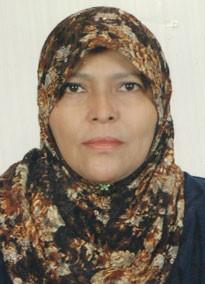 DR. NADIRA BEGUMF/Name: Late Abdul WazedM/Name: Jahanara BegumBM & DC Reg. No: 14942NID: 9196209204894Cell: 01711347539Address: Flat No. H, 4th Floor, Parijal Bhaban Dorgamohallah, SylhetBlood Group: O+261Voter NoLM-6500261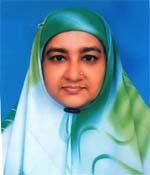 DR. RASHIDA AKHTERF/Name: Md. Anisur RahmanM/Name: Mrs. Jebun NessaBM & DC Reg. No: 19047NID: 9196211234562Cell: 01711829744Address: Kamar Nibash, Nobabrd, Kazalshal, SylhetBlood Group: A+262Voter NoLM-6500262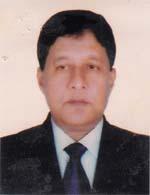 DR. MD. TAIFUR RAHIMF/Name: Zahidur RahimM/Name: Mrs. Amena KhatoonBM & DC Reg. No: 10763NID: Cell: 01711921845Address: 44, Chaya Tour, Sheikhpara (Kaupar), Sylhet 3100Blood Group: A+263Voter NoLM-6500263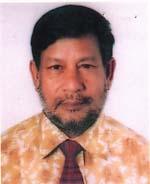 DR. MD. ABDUL LATIFF/Name: Akher Ali SheikhM/Name: Mosirun NesaBM & DC Reg. No: 16584NID: 9196201108916Cell: 01713300356Address: 2/D, Urmi, Old Medical Colony, SylhetBlood Group: O+264Voter NoLM-6500264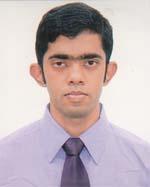 DR. MD. ARIFUL HAQUE CHOWDHURYF/Name: M.a. Mokthodir ChowdhuryM/Name: Fahmida ChowdhuryBM & DC Reg. No: 54810NID: 9196201109500Cell: 01712853111Address: House no. 81, Bilpar, Lamabazar, SylhetBlood Group: A+265Voter NoLM-6500265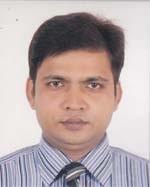 DR. HIMANGSHU SHEKAR DASF/Name: Iresh Lal DasM/Name: Biva Rani DasBM & DC Reg. No: 39017NID: 9196213248649Cell: 01711366189Address: Shopnil -22, Ramer Dighir Das, SylhetBlood Group: B+266Voter NoLM-6500266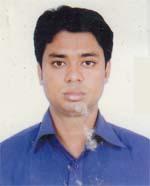 DR. GOLAM MD. MOIN UDDINF/Name: Shaleh Uddin AhmedM/Name: Ismat AraBM & DC Reg. No: 54529NID: 9196213253063Cell: 01717415337Address: Saifam Kutir 53, Aparupa Mohonpur R/a, HabiganjBlood Group: B+267Voter NoLM-6500267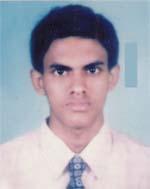 DR. DIPONGKAR ROYF/Name: Pradip Ranjan RoyM/Name: Jayanti RoyBM & DC Reg. No: 57415NID: Cell: 01717189223Address: Bandhan 284, Gopinathpur, Chirkandi, HabiganjBlood Group: O+268Voter NoLM-6500268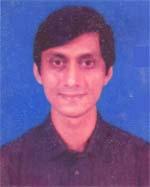 DR. MD. SALEH AHMEDF/Name: Md. Mahbubur RahmanM/Name: Ashra Funnesa KhatoonBM & DC Reg. No: 23186NID: Cell: 01712846131Address: H-10, R-2, Uposhohor, SylhetBlood Group: AB+269Voter NoLM-6500269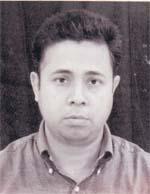 DR. MD. ENAYET HOSSAINF/Name: Md. Abul Kamal MollahM/Name: Mrs. Rokeya BegumBM & DC Reg. No: 28891NID: 9116295475487Cell: 01711198194Address: A1/5, Professors Quarter, sylhet Agricultural University Tilagore, sylhetBlood Group: AB+270Voter NoLM-6500270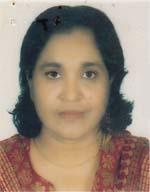 DR. JAMILA KHATUNF/Name: Md. Surat JamalM/Name: Mrs. Rawshan Ara BegumBM & DC Reg. No: 22587NID: Cell: 01712618242Address: Porshi 101, Mirar Moidan, SylhetBlood Group: A+271Voter NoLM-6500271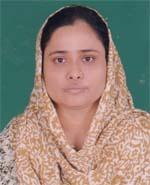 DR. NASIMA AKTHERF/Name: Late Md. Monir UddinM/Name: Mrs. Rezia BegumBM & DC Reg. No: 3204NID: 19742690243835808Cell: 01712178390Address: Gurni-3/A, Ground Floor Old Medical Colony, SylhetBlood Group: B+272Voter NoLM-6500272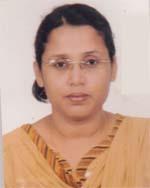 DR. MUSS. FATEMA YEASMINF/Name: Md. Ismail HossainM/Name: Khudeza KhanomBM & DC Reg. No: 41348NID: 9196203129220Cell: 01712156954Address: Goala Bazar Uhc Fwc, Balagang, SylhetBlood Group: O+273Voter NoLM-6500273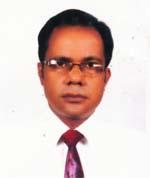 DR. PARTHA SARATHI DEF/Name: Late Dr. Upendra Chandra DeM/Name: Mrs. Dipti Rani DeBM & DC Reg. No: 45198NID: 9110840751231Cell: 01715068136Address: Rubel Pharmacy, Goala Bazar, Osmaninagar, SylhetBlood Group: O+274Voter NoLM-6500274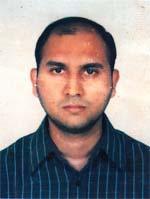 DR. RAZWAN FERDOUSF/Name: Late Jamal AhmedM/Name: Shamima BegomBM & DC Reg. No: 49049NID: 9196209203906Cell: 01717742064Address: Lutfa Monjil, 63, Shagordigir Par, SylhetBlood Group: A+275Voter NoLM-6500275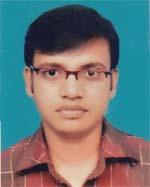 DR. ABU NOYEEM MD. YOUSUFF/Name: Md. Abu TaherM/Name: Rawsan Ara Begum (late)BM & DC Reg. No: 32893NID: 9196201102406Cell: 01711361150Address: 4/E Old Medical Colony, Rikabi Bazar , SylhetBlood Group: AB+276Voter NoLM-6500276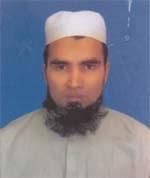 DR. MUHAMMAD OLIUR RAHMANF/Name: Muhammad Abdul FattahM/Name: Umme SalmaBM & DC Reg. No: 35910NID: 9196201102253Cell: 01715242759Address: Mitali-7/A, Old Medical Colony, SylhetBlood Group: A+277Voter NoLM-6500277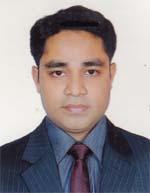 DR. MASUM AHMEDF/Name: Mohammed Furkan AliM/Name: Mrs. Joynur NaharBM & DC Reg. No: 40742NID: 9121706663259Cell: 01712211303Address: Vill-Fothepur, Post-Beani Bazar, SylhetBlood Group: O+278Voter NoLM-6500278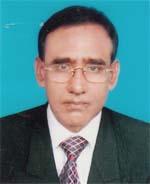 DR. SYED SHAHIDUL ISLAMF/Name: Late Syed Aftab AliM/Name: Late Syeda Razia KhatoonBM & DC Reg. No: 8345NID: 9196207182186Cell: 01711194880Address: 10/1, Noorani Subid Bazar, SylhetBlood Group: A+279Voter NoLM-6500279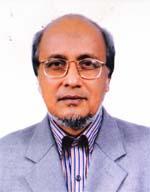 DR. KAZI MD. SALIMF/Name: Kazi Arefur Rahman (late)M/Name: Kazi Rashida Khatun (late)BM & DC Reg. No: 9093NID: 9196211234563Cell: 01711311722Address: Kamar Nibash, Nabab Road, Kajal Shah, Sylhet-3100Blood Group: O+280Voter NoLM-6500280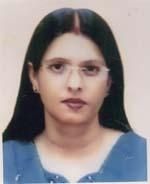 DR. SUPRAVA DASF/Name: Dr. Satish Chandra DasM/Name: Mrs. Sudebi Bala DasBM & DC Reg. No: 33979NID: 9196201109347Cell: 01711364228Address: 156, suvechcha, Mia Fazil Chist, SylhetBlood Group: O+281Voter NoLM-6500281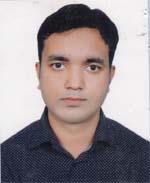 MD. OLIUR RAHMAN CHOWDHURYF/Name: Md. Hafizur Rahman ChowdhuryM/Name: Sultana BegumBM & DC Reg. No: 54532NID: 9116242569441Cell: 01712885347Address: Fazlur Rahman Manson, Shaparan Gate, Khadim Nagar, SylhetBlood Group: O+282Voter NoLM-6500282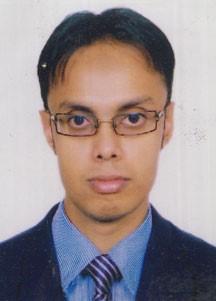 DR. SHAFIUL ALAM FAZALUR RAHMANF/Name: Fazlur RahmanM/Name: Mosammat Hajera BegumBM & DC Reg. No: 54061NID: 9196217299411Cell: 01732094433Address: Al Hafiz Villa, Block C-m/9, Kumar para, Sylhet Sadar, Sylhet-3100Blood Group: AB+283Voter NoLM-6500283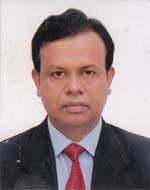 DR. MD. MUKHLASUR RAHMANF/Name: Abdur RazzakM/Name: Ayesha KhatunBM & DC Reg. No: 21355NID: 9196203127726Cell: 01712079393Address: 45, shagordigir Par, Sobid Bazar, SylhetBlood Group: A+284Voter NoLM-6500284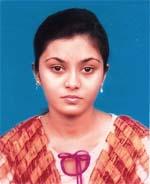 DR. SMITA DASF/Name: Dr. Mohitosh Ranjan DasM/Name: Dr. Dipti Rani SahaBM & DC Reg. No: 53526NID: 9196212244916Cell: 01710212092Address: 34/1, Nabin, Bhangatikor para, SylhetBlood Group: B+285Voter NoLM-6500285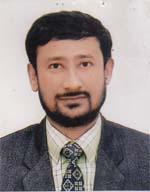 DR. JAHIR UDDIN MOHAMMADF/Name: Late Md. Abdur RashidM/Name: Jubaida KatunBM & DC Reg. No: 7531NID: 9196211229242Cell: 01558354683Address: Flat No. F, Exel Tower, 10th Floor, Subid Bazar, SylhetBlood Group: B+286Voter NoLM-6500286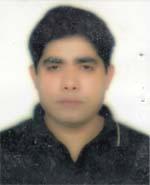 DR. SUSHIL KUMAR SINGNAF/Name: Late Bani Madhab SinghaM/Name: Purnima DebiBM & DC Reg. No: 36212NID: 9123805980830Cell: 01712194486Address: Medical officer, Sylhet Gas Fields Lotd, Koilastila, Golapgonj, SylhetBlood Group: A+287Voter NoLM-6500287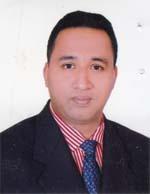 DR. MD. SHAHINUR ISLAMF/Name: Md. Abul HussainM/Name: Mrs. Shaleha BegumBM & DC Reg. No: 42825NID: 9123805987662Cell: 01712722454Address: Golapgonj Bazar, Main Road, Golapgonj, SylhetBlood Group: O+288Voter NoLM-6500288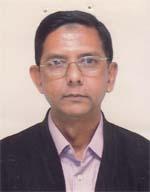 DR. MD. MOQBUL HUSSAINF/Name: Late Alhaj Md. Abul HussainM/Name: Asia KhatunBM & DC Reg. No: 14590NID: 9196204136009Cell: 01552421880Address: 73, Provati, Peermoholla, Mozumdari, SylhetBlood Group: A+289Voter NoLM-6500289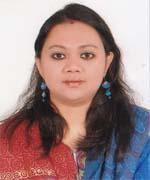 DR. NANDITA PAULF/Name: Nitya Gopal PaulM/Name: Swapna PaulBM & DC Reg. No: 40562NID: 2696653265089Cell: 01766220779Address: 89-Azadi, Mirboxtula, SylhetBlood Group: B+290Voter NoLM-6500290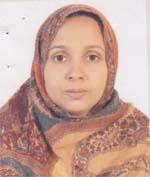 DR. MOMTAZ BEGUMF/Name: Md. Abdul QuadirM/Name: Maliquennessa KhatunBM & DC Reg. No: 30536NID: 9196208195694Cell: 01716526575Address: 16/a, Mohona, Pathautala, SylhetBlood Group: A+291Voter NoLM-6500291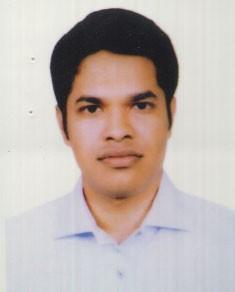 DR. MD. ADNAN CHOWDHURYF/Name: Md. Moseh Uddin ChowdhuryM/Name: Shamsun Nahar BegumBM & DC Reg. No: 57663NID: 9196201102124Cell: 01722501525Address: 1/B, Old Medical Colony, SylhetBlood Group: AB+292Voter NoLM-6500292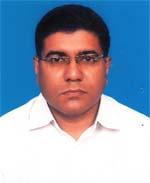 DR. SIDDHARTHA PAULF/Name: Prof. Dr. N. K. PaulM/Name: Rina PaulBM & DC Reg. No: 30270NID: 9196209197100Cell: 01712280547Address: 89 Azadi, Mirboxtula, SylhetBlood Group: O+293Voter NoLM-6500293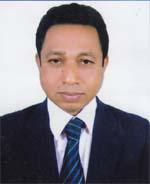 DR. BIJIT CHANDRA DASF/Name: Late Barindra Chandra DasM/Name: Late Protiva Rani DasBM & DC Reg. No: 23027NID: 9123801973137Cell: 01715484258Address: Kodomtali , Phul Bari Purba Para, Golap Gonj Bazar, Golapgonj, SylhetBlood Group: O+294Voter NoLM-6500294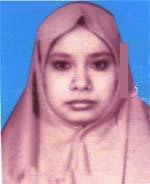 DR. FARZANA SULTANAF/Name: A.b.m. Abul KhairM/Name: Hosne Ara BegumBM & DC Reg. No: 33877NID: 2697690519543Cell: 01674088620Address: Kulaura Poly Clinic, Mam Centre Usla Para, Kolaura, MoulvibazarBlood Group: O+295Voter NoLM-6500295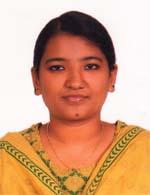 DR. SHARMILA KARMAKERF/Name: Dr. Basudev KarmakerM/Name: Ava KarmakerBM & DC Reg. No: 54084NID: 9113825873479Cell: 01717674384Address: Post-Dhakadakshir (Mirrapara), Vill-Daharail, P.s-Golapgonj, Dist-SylhetBlood Group: O-296Voter NoLM-6500296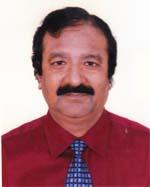 DR. BASUDEV KARMAKERF/Name: Late Mahendra KarmakerM/Name: Late Parul KarmakerBM & DC Reg. No: 8250NID: 19539113825873477Cell: 01711140826Address: Post-Dhakadakshin (misrapara), Vill-Daharail, Dist-Sylhet, P.s-GolapgonjBlood Group: B+297Voter NoLM-6500297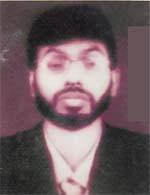 DR. MOHAMMAD BAREK MOLLAHF/Name: Abdur Rouf MollahM/Name: Zobeda KhatunBM & DC Reg. No: 36699NID: 2697690519542Cell: 01711030989Address: Kulaura Poly Clinic, Mam Centre, Uslapar, Kulaura, MoulvibazarBlood Group: O+298Voter NoLM-6500298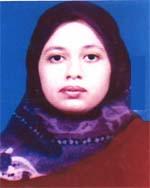 DR. CHOUFHURY RIFAT JAHANF/Name: Dr. C. M. Noor AhmedM/Name: Dr. Z. S. Mansura KhatunBM & DC Reg. No: 47495NID: 9196204137748Cell: 01712509876Address: 122, Housing Estate, Amberkhana, SylhetBlood Group: AB+299Voter NoLM-6500299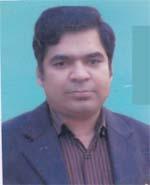 DR. MD. FAIZ ULLAH (FAHIM)F/Name: Salamat UllahM/Name: Raisa KhatunBM & DC Reg. No: 46790NID: 5816553527871Cell: 01715614712Address: PMO (Chicf Executive Manager), Muslim Aid, Hospital, Brahmanbazar, Kulaura, MoulvibazarBlood Group: AB+300Voter NoLM-6500300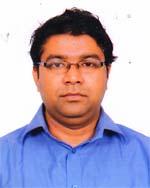 DR. MOHAMMED REZAUL KABIRF/Name: Mohammed Farid AhmedM/Name: Shah Shamima FaridBM & DC Reg. No: 50470NID: 9196213250306Cell: 01716023400Address: 62 Nilima R/a, Khulia Para, Sheikh Ghat, SylhetBlood Group: B+301Voter NoLM-6500301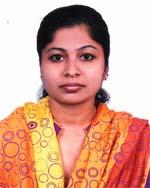 DR. DIPANNITA GOPEF/Name: Mati Lal GopeM/Name: Arati PurkayasthaBM & DC Reg. No: 50320NID: 9196221339720Cell: 01718107166Address: House No. 14, Road No. 2, Hatimbug R/A Shibgonj, SylhetBlood Group: O+302Voter NoLM-6500302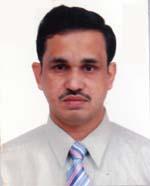 DR. MOHD. ABDUS SAMAD AZADF/Name: Md. Abdus ShahidM/Name: Lutfa BegumBM & DC Reg. No: 22696NID: Cell: 01711389260Address: Focus -303, Block-B, North Baluchor, SylhetBlood Group: B+303Voter NoLM-6500303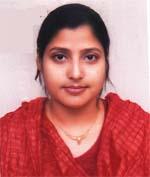 DR. SELINA YASMINF/Name: Mohammad Abdul MatinM/Name: Mst. Lutfun NessaBM & DC Reg. No: 37552NID: Cell: 01753608774Address: 86, Nobab Road, Saniyat Mahal (1st Floor), West Sheikhghat, SylhetBlood Group: AB+304Voter NoLM-6500304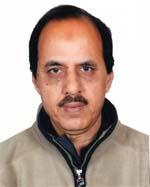 DR. M. A. AZIZ CHOWDHURYF/Name: Late M. A. Khalique ChowdhuryM/Name: Late Tohobun Nessa ChowdhuryBM & DC Reg. No: 44356NID: 9196204139017Cell: 01711300774Address: 38, Provati, East Pir Mohalla, Amber Khana, SylhetBlood Group: B+305Voter NoLM-6500305No ImageDR. ABU SAYEED ABDULLAHF/Name: Md. Arkan UllahM/Name: BM & DC Reg. No: NID: Cell: Address: 1, Munshi Para, Sylhet.Blood Group: 306Voter NoLM-6500306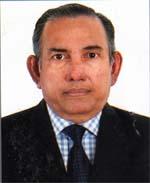 DR. WALI MAHMUD KHANF/Name: Late Ali Mahmud KhanM/Name: Late Nurunnessa KhatunBM & DC Reg. No: 8219NID: 9196201106003Cell: 01758371933Address: Pyra-I, Khan Cottage, Dorga Moholl, SylhetBlood Group: B+307Voter NoLM-6500307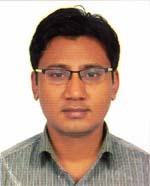 DR. MOHAMMED EMDADUR RAHMANF/Name: Md. Ebadur RahmanM/Name: Hawarun NessaBM & DC Reg. No: 65486NID: 19889116242551645Cell: 01911112873Address: Udoyon 29/B Syedpur R/A , Majortila, Sylhet.Blood Group: O+308Voter NoLM-6500308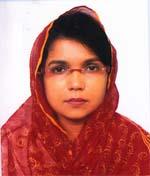 DR. TANJINA CHOWDHURYF/Name: Dr. Moiz Uddin ChowdhuryM/Name: Rowsan Ara ChowdhuryBM & DC Reg. No: 33839NID: 19779196201102405Cell: 01675001650Address: 4/E Old Medical Colony, Rikabibazar, SylhetBlood Group: AB+309Voter NoLM-6500309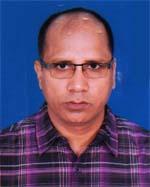 DR. MOHAMMAD ABDUL HAI MIAF/Name: Mohammad Abdul Goni MiaM/Name: Banu BegumBM & DC Reg. No: 27552NID: 2693717167466Cell: 01711186722Address: Neonatology Department, SMAG Osmani Medical CollegeBlood Group: A+310Voter NoLM-6500310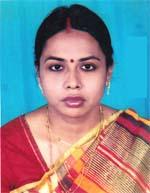 DR. PURABI MAZUMDERF/Name: Binoy Kumar MazumderM/Name: Bakul MazumderBM & DC Reg. No: 43491NID: 1594121572771Cell: 01739151648Address: Assistant Registpar, Pediatrics, Sylhet M.A.G. Osmani Medical College HospitalBlood Group: B+311Voter NoLM-6500311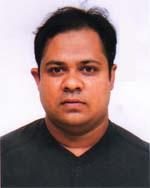 DR. MD. KAMRUL GAFFARF/Name: Dewan KamruzzamanM/Name: Late Umme KulsumBM & DC Reg. No: 44358NID: 9196217293225Cell: 01717019195Address: 37 Azadi Mirbox Tula, Naya Sharak, Sylhet.Blood Group: B+312Voter NoLM-6500312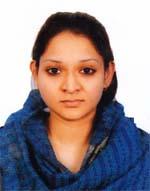 DR. MASRABA SULTANAF/Name: Md. Abdus ShahidM/Name: Gulsan AraBM & DC Reg. No: 60892NID: 19879196221341960Cell: 01674374995Address: 69-Nobopushpo, jatarpur, Sylhet.Blood Group: B+313Voter NoLM-6500313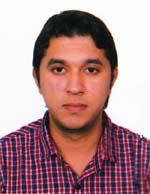 DR. DIPYAMAN DEYF/Name: Dilip Kumar DeyM/Name: Shikha DeyBM & DC Reg. No: 70178NID: 9196217292411Cell: 01712328673Address: Niloy-13, Chouhatta, SylhetBlood Group: O+314Voter NoLM-6500314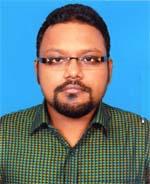 DR. AHMED ZAHIN SHAHIBF/Name: Prof. Dr. Jamil AhmedM/Name: Shirin AkhterBM & DC Reg. No: 74149NID: 9196216287159Cell: 01717683983Address: Block-B, Road-03, House-41, Surma R/A Akhalia, Sylhet.Blood Group: O+315Voter NoLM-6500315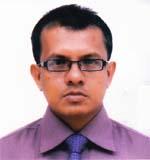 PROFESSOR DR. MD. MASHUDUL ALOMF/Name: Md. Aklas UddinM/Name: Jahanara Begom ChowdhuryBM & DC Reg. No: 27949NID: 9196218305184Cell: 01743332418Address: 58 Evergreen, Zerzeri Para,Upo-Sylhet, Dist-Sylhet.Blood Group: O+316Voter NoLM-6500316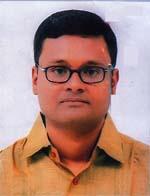 DR. MUSHFIQUR RAHMANF/Name: Shafiqur RahmanM/Name: Mirzanul BaharBM & DC Reg. No: 39027NID: 9196208498406Cell: 0172725631Address: Rghgnabug, Uttoron-66, BarutkhanaBlood Group: A+317Voter NoLM-6500317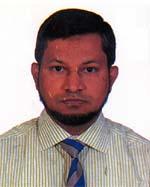 DR. MD. NAZRUL ISLAMF/Name: Late Md. Mostakim AliM/Name: Late Mustuza KhanomBM & DC Reg. No: 28255NID: 9196218307474Cell: 01711484663Address: H# 4/E, Peace Garden, Gashihila, Sylhet-3100.Blood Group: B+318Voter NoLM-6500318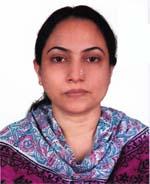 DR. MST. EFFAT JAHANF/Name: Md. Abdur MannanM/Name: Late Momtaj Ara BegumBM & DC Reg. No: 28620NID: 9196218307413Cell: 01736209992Address: 4/E, Peace Garden, Reliable City, Gashitula, Sylhet.Blood Group: B+319Voter NoLM-6500319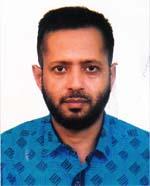 DR. MUHAMMAD ABDUL HAFIZF/Name: Late Dr. M. A. MatinM/Name: Late Afrujun NessaBM & DC Reg. No: 35812NID: 9196220329400Cell: 01711399140Address: 33 Ronadhasu R/A , Lakripara Shibgonj, Sylhet-3100.Blood Group: B+320Voter NoLM-6500320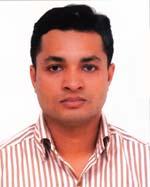 DR. NURUL HASAN SIDDIQUEEF/Name: Md. Ataur RahmanM/Name: Mst. Shafia KhanomBM & DC Reg. No: 43424NID: 9116242580903Cell: 01712973656Address: Shahid Siddik Ali Road, Khidir Pur, Khadim Nagar, Sylhet.Blood Group: B+321Voter NoLM-6500321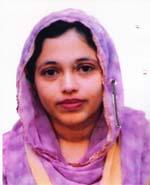 DR. MAHFUZA RHAMAN CHOWDHURYF/Name: Md. Azadur Rahman ChowdhuryM/Name: Syeda Raihana KhatunBM & DC Reg. No: 44444NID: 9196209206909Cell: 01715045808Address: 21 Urmi, Sonarpara, Shibgonj, Sylhet.Blood Group: A+322Voter NoLM-6500322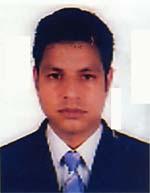 DR. MOHAMMED SAHEDUL HASANF/Name: Md. Abdul MukitM/Name: Mst. Tahmina BegumBM & DC Reg. No: 40947NID: 9196209206908Cell: 01979506090Address: 21 Urmi, Sonarpara, Shibgonj, Sylhet.Blood Group: B+323Voter NoLM-6500323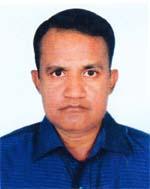 DR. MD. SHAKHAWAT HOSSAINF/Name: Late Md. Samsul AlamM/Name: Salma KhanomBM & DC Reg. No: 35153NID: 9196201110281Cell: 01711822473Address: 48, Prantik, Flat no. A-1, Mia Fazil Chist, Subidbazar, Sylhet.Blood Group: B+324Voter NoLM-6500324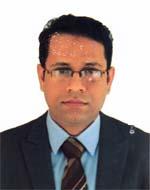 DR. MD. ABDUL MUKTADIR QURESHIF/Name: Md. Abdul MugniM/Name: Mrs. Rezia Khanom ChowdhuryBM & DC Reg. No: 43626NID: 9196218306719Cell: 01711988910Address: Islamia House, 108-Kazitula Ucha sarak, Sador, Sylhet.Blood Group: O+325Voter NoLM-6500325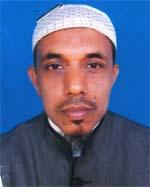 DR. MD. ABDUR RAHMANF/Name: Late Tafazzul AliM/Name: Late Roshomoti BibiBM & DC Reg. No: 35996NID: Cell: 01714528901Address: House-15, Block-A, Road-1, Tilagarh Sylhet, Bangladesh.Blood Group: B+326Voter NoLM-6500326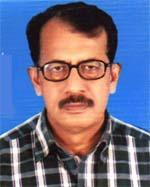 DR. MD. NASIR UDDIN BHUIYANF/Name: Shamsuddin BhuiyanM/Name: Rabeya KhatunBM & DC Reg. No: 13698NID: 9196209209563Cell: 01707077941Address: 23/5, Etim School Road, Bagbari, Sylhet Sadar.Blood Group: O+327Voter NoLM-6500327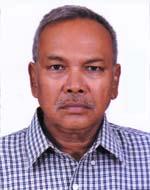 DR. JYOTI KUSUM CHOWDHURYF/Name: Late Kashinath ChowdhuryM/Name: Late Premoda ChowdhuryBM & DC Reg. No: 8369NID: 9196218303266Cell: 01819659078Address: House No. 5, Mojumder Poll, Hawlderpara, Kalibari Road, P/S-Jalalabad, Sylhet City Corporation.Blood Group: O+328Voter NoLM-6500328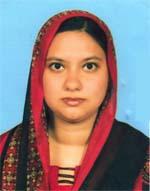 DR. ISMOTH ARA JERINF/Name: Late Abdul MatinM/Name: Shamim Ara BegumBM & DC Reg. No: 53534NID: 9196222350026Cell: 01717468756Address: 16/A, MuhonaBlood Group: n_a329Voter NoLM-6500329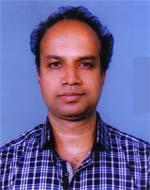 DR. SUMON MALLIKF/Name: Milon Kanti MallikM/Name: Laxmi MallikBM & DC Reg. No: 36405NID: Cell: 01727414114Address: Blood Group: O+330Voter NoLM-6500330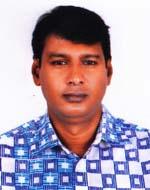 DR. ASHIM RANJAN ROYF/Name: Satya Ranyan RoyM/Name: Aroti Prova RoyBM & DC Reg. No: 27258NID: 3611137271195Cell: 01711985753Address: Kamaria Bhaban, 14, Dishari Howapara, Sylhet.Blood Group: A+331Voter NoLM-6500331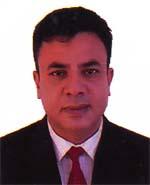 DR. MD. FAYAZ UDDINF/Name: Md. Abdur RahimM/Name: Late Anowara BegumBM & DC Reg. No: 25114NID: 5821407876156Cell: 01711021428Address: Flat no-2c, Apon Blue Tower, 3 Sagordighirpar, Sylhet.Blood Group: O+332Voter NoLM-6500332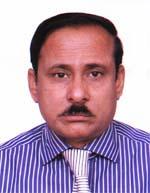 DR. GOPI KANTA ROYF/Name: Late Guru Saday RoyM/Name: Suroma Rani RoyBM & DC Reg. No: 7575NID: 9196217292725Cell: 01712217638Address: Professor of Psycliatry Dept of Psycliatry. Jalalabad Ragib Rabeya Medical College, Sylhet.Blood Group: B+333Voter NoLM-6500333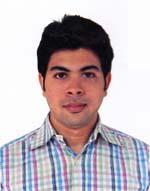 DR. RAZA AHMED NEWAZ CHOWDHURYF/Name: Dr. Murshed Ahmed ChowdhuryM/Name: A. Z. Rowshon ZebinBM & DC Reg. No: 77080NID: 19919196203000029Cell: 01737660201Address: 12/A, Chaondrima, Subid Bazar, Sylhet, Bangladesh.Blood Group: O+334Voter NoLM-6500334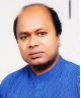 DR. MD. ALTAF HOSSAINF/Name: Late Md. Afsar UddinM/Name: Rowshan Ara KhanamBM & DC Reg. No: 33759NID: 9196203127868Cell: 0171144478Address: Polloi #D/30, Pathantola, Sylhet.Blood Group: O+335Voter NoLM-6500335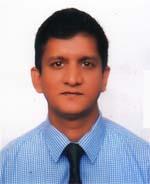 DR. MD. ATIQUR RAHMAN LEMANF/Name: Md. Fazlur RahmanM/Name: Anwara BegumBM & DC Reg. No: 48052NID: 9196203122965Cell: 01725726456Address: 103, Kazolshah, Sylhet.Blood Group: A+336Voter NoLM-6500336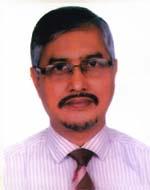 DR. MD. BURHAN UDDINF/Name: Md. Monir UddinM/Name: Khoyrun NessaBM & DC Reg. No: 19301NID: 9196222351227Cell: 01715084115Address: House-66, Road-44, Block-C, Shahjalal Upashahor, Sylhet-3100.Blood Group: B+337Voter NoLM-6500337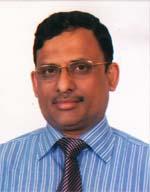 DR. SYED MUSHAROF HUSSAINF/Name: Late Syed Hussain AhmedM/Name: Late Saleha Khanom ChyBM & DC Reg. No: 21233NID: 9196207177909Cell: 01711376225Address: 88/2, Mohona R/A, Patan Tuzla, Sylhet, Bangladesh.Blood Group: AB+338Voter NoLM-6500338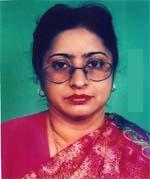 DR. ZAKIA SULTANAF/Name: Mohd YusufM/Name: Hafeza KhatunBM & DC Reg. No: 14527NID: 9196201109865Cell: 01711985996Address: 4/C Apon Blue Tower, Sagor Digirpar , Sylhet, Bangladesh.Blood Group: A+339Voter NoLM-6500339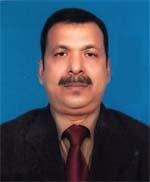 DR. MD. MUSHAHID THAKURF/Name: Golam Mortuza ThakurM/Name: Rabeya KhatunBM & DC Reg. No: 13893NID: 9196201109786Cell: 01716073820Address: 4/C Apon Blue Tower, Sagor Digirpar, Sylhet, BangladeshBlood Group: AB+340Voter NoLM-6500340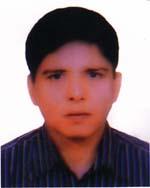 DR. ASHOK KUMAR KUNDUF/Name: Late Sree Surendra Nath KunduM/Name: Late Usha Rani KunduBM & DC Reg. No: 19069NID: 9196211229066Cell: 01711454433Address: Associate Prof of Cardiology Cylhet Women\'s Medical CollegeBlood Group: B+341Voter NoLM-6500341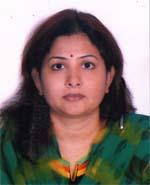 DR. LOVELY RANI DHARF/Name: Biswa Ranjan DharM/Name: Lakshmi Rani DharBM & DC Reg. No: 46989NID: 9196213248650Cell: 01717020400Address: Shopnil, 22, Mirza zansal, Sylhet.Blood Group: A+342Voter NoLM-6500342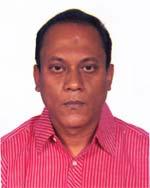 DR. ANURUDHA PAULF/Name: Anrit Lal PaulM/Name: Gouri PaulBM & DC Reg. No: 40342NID: 9196213256371Cell: 01711301108Address: 69 Sowpnil, Nirzazangal, Sylhet, 3100Blood Group: A+343Voter NoLM-6500343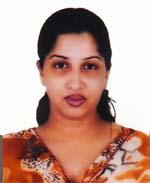 DR. SNIGDHA DEBF/Name: Krishna Rada DebM/Name: Shika RayBM & DC Reg. No: 49085NID: 9196213256370Cell: 01715575247Address: 69, Shrepnil Mirzazangall, Sylhet.Blood Group: O+344Voter NoLM-6500344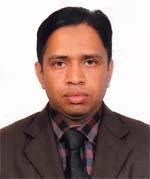 DR. MD. ABUL HARISF/Name: Nurul HaqM/Name: Angura BegumBM & DC Reg. No: 50023NID: Cell: 01712656809Address: Vill-Dalaichar, Post-Kanaigaut, Dist- Sylhet.Blood Group: B+345Voter NoLM-6500345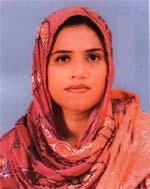 DR. PARVEEN AFROZ CHOWDHURYF/Name: Late Reasat Ali ChowdhuryM/Name: Late Ful Banu NessaBM & DC Reg. No: 42590NID: 2695431004817Cell: 01792252436Address: 8, Shah Shikander R/A, Shahjalal University Gate, SylhetBlood Group: A+346Voter NoLM-6500346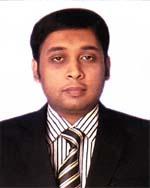 DR. MD. ISFAQ ZAMAN SHOJIBF/Name: Prof. M. A. MuhidM/Name: Mrs. Asma ChowdhuryBM & DC Reg. No: 57312NID: Cell: 01716162240Address: 67, Mousumi, London Tower, 3/A, Mirabazar, SylhetBlood Group: A+347Voter NoLM-6500347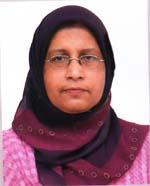 DR. SYEDA SHAMIM ARAF/Name: Syed Abdul MukitM/Name: Jobeda KhanomBM & DC Reg. No: 13163NID: 9196220328689Cell: 01711967291Address: 68 Pushpayon, Senpara, Shibgonj, SylhetBlood Group: O+348Voter NoLM-6500348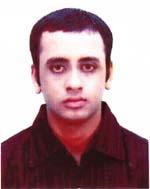 DR. REFAT RASULF/Name: Khaledur RasulM/Name: Momotaz BegumBM & DC Reg. No: 58857NID: 9196217293201Cell: 01558347397Address: Rasul Vila, Azadi-58 Mirboxtula, Nayasarak, SylhetBlood Group: B+349Voter NoLM-6500349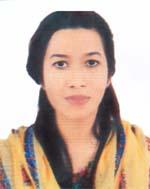 DR. NAOMI KHALEDF/Name: Soreqoume Mohammad KhaledM/Name: Nazmun Nahar ChyBM & DC Reg. No: 70319NID: 9196201101503Cell: 01728456679Address: 61, Housing Estate, Amborkhana SylhetBlood Group: AB+350Voter NoLM-6500350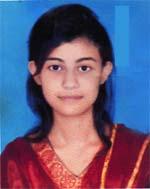 DR. ARAF KHANF/Name: Dr. Md. Ansar KhanM/Name: Mrs. Kohlnoor AktherBM & DC Reg. No: 75250NID: 19929196211000168Cell: 01675288221Address: Bithika A/2, Nowapara Lamabazar,Niugarden SylhetBlood Group: O+351Voter NoLM-6500351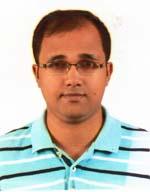 DR. MD. MAHFUZ AKHTAR KHANF/Name: Md. Akhtar Hussain KhanM/Name: Monirunnesa ChowdhuryBM & DC Reg. No: 64665NID: N/ACell: 01766071567Address: Raynogor, Shebok-81, SylhetBlood Group: B+352Voter NoLM-6500352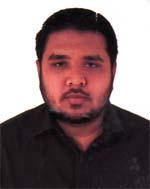 DR. SHAMRAT ADNAN CHOWDHURYF/Name: Abu Syed Abdullah ChowdhuryM/Name: Ferdusi Abdullah DibaBM & DC Reg. No: 73318NID: 19909196212000035Cell: 01718059990Address: Daroga Bari, Rajanigandha-01, Bhangatikan, Sheikghat, Sylhet-3100Blood Group: B+353Voter NoLM-6500353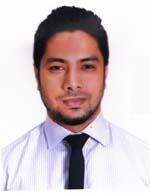 DR. MD. MOHIUS SUNNAHF/Name: Md. Ashrafuz ZamanM/Name: Luthfa BegumBM & DC Reg. No: 68859NID: 9113136296423Cell: 01753821293Address: Vill-Piruzpur, P.O-Sylhet Sadar, P.S-Dakshin Surma, Dist-SylhetBlood Group: B+354Voter NoLM-6500354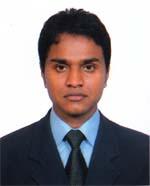 DR. MD. AHMED HUSSAINF/Name: Md. Abdul MalikM/Name: Mst. Khanom BegumBM & DC Reg. No: 73764NID: 19909196215000071Cell: 01722640579Address: Uddipon 86/8, Mirabazar, Sylhet.Blood Group: AB+355Voter NoLM-6500355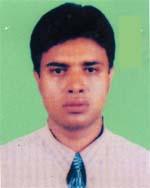 DR. MOHAMMAD SHAIFULLAHF/Name: Mohammad NurM/Name: Noorjahan BegumBM & DC Reg. No: 39191NID: 1521801578985Cell: 01711485071Address: Noorjahan Hspital, SylhetBlood Group: O+356Voter NoLM-6500356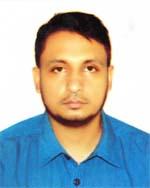 DR. MD. SHAH ALAMF/Name: Late Md. Idris AliM/Name: Musammat GulbaharBM & DC Reg. No: 65487NID: 9113185310547Cell: 01716888154Address: Vill-Nizyiwb, P.O-Lalabazar, P.S-South Surma, Dist-SylhetBlood Group: O+357Voter NoLM-6500357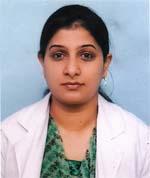 DR. REZWANA MIRZAF/Name: Late Mirza Abdul HannanM/Name: Dr. Asia Khatun ChowdhuryBM & DC Reg. No: 35613NID: 9196209203558Cell: 01738984144Address: Ghurni 3/B, Old Medical College Sylhet-3100.Blood Group: B+358Voter NoLM-6500358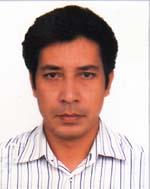 DR. MOHAMMAD ABDUL QUADIRF/Name: Mohammad Abdul AwalM/Name: Mrs. Fawzia BegumBM & DC Reg. No: 33762NID: 9196209203557Cell: 01717918892Address: Ghurni B/B, Old Medical Colony, Sylhet.Blood Group: B+359Voter NoLM-6500359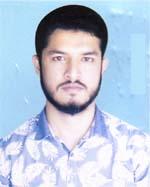 DR. MIZANUR RAHMANF/Name: Azizur RahmanM/Name: Hasna BegumBM & DC Reg. No: 69601NID: 9110855665958Cell: 01722220170Address: Vill/P.O-Brahman Shasan, P.S-Osmaninagor, Dist-SylhetBlood Group: O+360Voter NoLM-6500360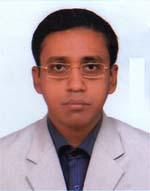 DR. BISHWAJIT CHAKRABARTYF/Name: Biresh Chandra ChakrabartyM/Name: Binapani ChakrabartyBM & DC Reg. No: 53056NID: 9196220331120Cell: 01752450999Address: House No # 19, Shadipur(R/A), Shibgonj, SylhetBlood Group: A+361Voter NoLM-6500361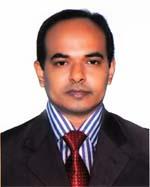 DR. MOHAMMAD SHAMSUL ALAMF/Name: Md. Golam RasulM/Name: Mrs. Feroza KhanomBM & DC Reg. No: 33725NID: 9196203123328Cell: 01911681251Address: 188/1, Miah Fazil Chist (1st Floor)Subid Bazar, SylhetBlood Group: A+362Voter NoLM-6500362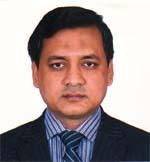 DR. MD. MOYEEN UDDINF/Name: Late Md. Siddeak AliM/Name: Mrs. Saleha KhatunBM & DC Reg. No: 28859NID: 2697556418158Cell: 01715172964Address: 122, Housing Estate, SylhetBlood Group: O+363Voter NoLM-6500363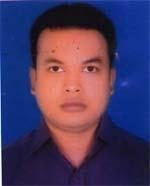 DR. MOHAMMAD ABDULLAH AL HELALF/Name: Nur Ahad SarkerM/Name: Mrs. Mahmuda AhadBM & DC Reg. No: 58507NID: 19849196201102659Cell: 01712806482Address: 48, Praantik, Miah Fazil Chist, East Subidbazar, SylhetBlood Group: B+364Voter NoLM-6500364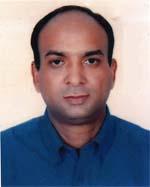 DR. JAHIR AHMEDF/Name: Md. Abdul MatinM/Name: Mrs. Somirun NessaBM & DC Reg. No: 30887NID: 9196209209242Cell: 01711383092Address: Akota-09, Atim School Road, Bagbari, SylhetBlood Group: AB+365Voter NoLM-6500365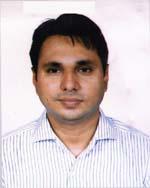 DR. MD. SHAHNEWAZ RAHMANF/Name: Luthfur RahmanM/Name: Anowara RahmanBM & DC Reg. No: 49328NID: 9123808988261Cell: 01911116161Address: Shopnil, Ronkeli (South) Post+P.s=Golapgonj, SylhetBlood Group: O+366Voter NoLM-6500366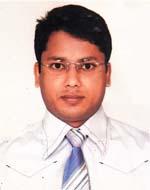 DR. MOHAMMED KAMAL HOSSAINF/Name: Mohammed Abdur RahimM/Name: Mohammed Hazera BegumBM & DC Reg. No: 49726NID: 9196203131313Cell: 01916129580Address: Doctor\'s qunrler, Upozilla Health Complex, FenchuganjBlood Group: B+367Voter NoLM-6500367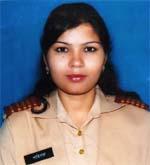 DR. SHAHINARA ISLAMF/Name: Md. Shahidul IslamM/Name: Mrs. Zahura IslamBM & DC Reg. No: 57500NID: 2650898262743Cell: 01952881013Address: Doctors Quarter, Upazilla Health Complex Fenchuganj, SylhetBlood Group: O+368Voter NoLM-6500368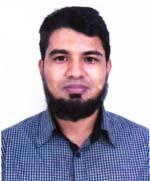 MD. RASHADUL HOQUEF/Name: Md. Mojibul HoqueM/Name: Rokeya BegumBM & DC Reg. No: 55717NID: 19839196203121094Cell: 01721594141Address: Samad Plaza (4th Floor) Fenchugonj, SylhetBlood Group: A+369Voter NoLM-6500369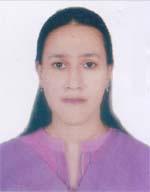 DR. NAHIDA ZAFRINF/Name: Faruque AhmedM/Name: Anwara KhatunBM & DC Reg. No: 33764NID: 2698877380613Cell: 01911701525Address: 107, Ekota, North Bagbari, Sylhet-3100Blood Group: A+370Voter NoLM-6500370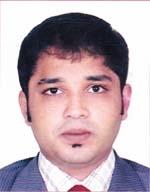 DR. DEBASHISH DEYF/Name: Dilip Ranjan DeyM/Name: Anjana DeyBM & DC Reg. No: 50742NID: 9196203131275Cell: 01771966855Address: 9/D, Paradise Home, Bithika A/15, Noapara, Lamabazar, SylhetBlood Group: AB+371Voter NoLM-6500371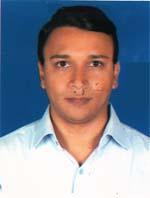 DR. MD. ABDUR ROUF MUNNAF/Name: Md. Abdul KarimM/Name: Ayesha BegumBM & DC Reg. No: 55116NID: 9196207170098Cell: 01710889922Address: 37, Jalalabad G/A, Ambarkhan, SylhetBlood Group: O+372Voter NoLM-6500372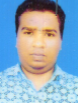 DR. MD. ABDULLAH AL MEHEDIF/Name: Md. Abdul WahedM/Name: MeherunnessaBM & DC Reg. No: 34001NID: 19759129403000001Cell: 01937405583Address: UHC Zakaigonj, Sylhet.Blood Group: 373Voter NoLM-6500373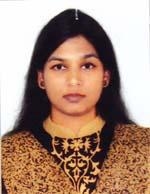 DR. SHAHRIN KIBRIAF/Name: Md. Golam KibriyaM/Name: Husnaura KhanamBM & DC Reg. No: 76993NID: 19912695051000069Cell: 01711956291Address: 16/3 Kazi Ilias, Zindabazar, SylhetBlood Group: O+374Voter NoLM-6500374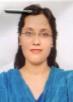 DR. TAMALIKA BHATTACHARJEEF/Name: Dr. Tanmoy BhattacharjeeM/Name: Dr. Gouri Rani DasBM & DC Reg. No: 69599NID: 19909196203000063Cell: 01722338612Address: 6,Kazolshah, Kazalshah Medical College Road, SylhetBlood Group: B+375Voter NoLM-6500375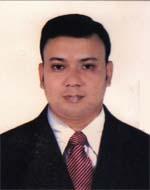 DR. RATAN CHANDRA BHOWMIKF/Name: Mati Lal BhowmikM/Name: Jorona Rani BhowmikBM & DC Reg. No: 47127NID: 1594116381031Cell: 01716241036Address: Room No. 501, A Block, BSMMU.Blood Group: B+376Voter NoLM-6500376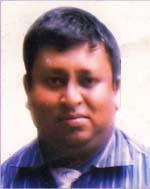 DR. RANJIT DEBNATHF/Name: Late Atul Chandra DebnathM/Name: Late Bina DeviBM & DC Reg. No: 36462NID: 9110840751429Cell: 01912713104Address: 207/2, porshi, kewapara, mirer moidan, sylhetBlood Group: B+377Voter NoLM-6500377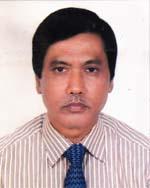 DR. NIRMAL KANTI DEYF/Name: Nibaran Chandra DasM/Name: Renu Bala DasBM & DC Reg. No: 16670NID: 9110840751441Cell: 01726382678Address: C/O Liton Medical Corner Hafizcity, Post-Goala Bazar, Osmaninagar, SylhetBlood Group: A+378Voter NoLM-6500378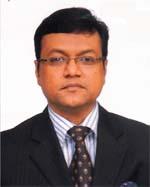 DR. MOHAMMAD ABDUL HYEF/Name: Late Md. Jamshed AliM/Name: Hamida KhathunBM & DC Reg. No: 21887NID: 19669196204139223Cell: 01711737043Address: 1/A, Flat-2B, Housingestate Gate, Sylhet-3100, Bangladesh.Blood Group: O+379Voter NoLM-6500379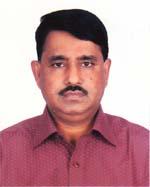 DR. MD. ANSAR KHANF/Name: Late Md. Warish KhanM/Name: Late Ayatun NessaBM & DC Reg. No: 16842NID: 9196211231032Cell: 01711444842Address: Associate Prof. Pharmceties Depat. SOMC.Blood Group: O+380Voter NoLM-6500380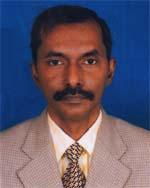 DR. MANOJIT MAJUMDERF/Name: Bibekananda MajumderM/Name: Usha MajumderBM & DC Reg. No: 19635NID: 19669196211236560Cell: 01552360088Address: Dept. of Bilchemistry mag Osmani Medical College, SylhetBlood Group: B+381Voter NoLM-6500381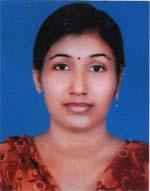 DR. GAURI RANI DEB NATHF/Name: Hiralal Deb NathM/Name: Aunima Deb NathBM & DC Reg. No: 45426NID: 9110840751430Cell: N/AAddress: Porshi, 207/2 , Kewapara Mirermoy, SylhetBlood Group: O+382Voter NoLM-6500382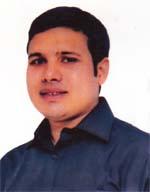 DR. ABUL FOYEZ ALI AHMEDF/Name: Late Shams Uddin AhmedM/Name: Mrs. Fatima BegumBM & DC Reg. No: 47923NID: 9196219316213Cell: 01712262056Address: 94, Mitali R/A, Raynogor, SylhetBlood Group: O+383Voter NoLM-6500383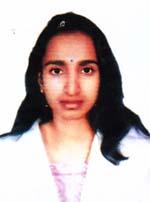 DR. TAHMINA BEGUMF/Name: Siraj UddinM/Name: Jahanara ChowdhuryBM & DC Reg. No: 50306NID: 19849196205155204Cell: 01729596399Address: 112/1 A Amborkhana Boro Bazar R/A, SylhetBlood Group: O+384Voter NoLM-6500384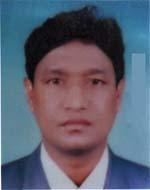 DR. ARUN KUMAR BAISHNABF/Name: Keashor Chandra BaishnabM/Name: Mogoda Bala BaishnabBM & DC Reg. No: 28743NID: 2697557395167Cell: 01712124711Address: 189 Adnan Complex, Kanishail, SylhetBlood Group: B+385Voter NoLM-6500385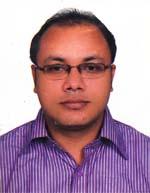 DR. SUBRATA RAYF/Name: Sushanta RayM/Name: Shiba RayBM & DC Reg. No: 40645NID: 9196213258095Cell: 01711156641Address: Saptadipa 11/2 , Jamtola, SylhetBlood Group: O+386Voter NoLM-6500386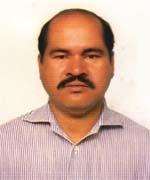 DR. MD. HOSSAIN (ROBIN)F/Name: Late Nur Ahmed SowdagorM/Name: Late Mosuda BegumBM & DC Reg. No: 25397NID: 9196204138596Cell: 01751984570Address: 217, West Pirmohalla, Housing Estate, Sylhet-3100.Blood Group: A+387Voter NoLM-6500387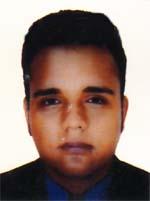 DR. MOYUKH CHOWDHURYF/Name: Prof.  Dr. Mrigen Kumar Das ChowdhuryM/Name: Ratna Das ChowdhuryBM & DC Reg. No: 70832NID: 9196202116545Cell: 01767008844Address: Flat 7B, Thikana Tower, Nayasarak, Sylhet-3100Blood Group: O+388Voter NoLM-6500388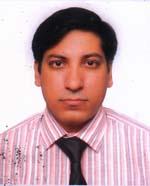 DR. MD. NURUL ALAM KHANF/Name: Md. Nurul Amin KhanM/Name: Nasima KhanamBM & DC Reg. No: 33518NID: 9196217292485Cell: 01726017272Address: Red Crescent Materity Hospital, Chowhatta, Sylhet-3100Blood Group: AB+389Voter NoLM-6500389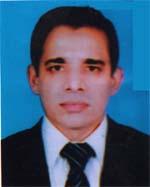 DR. S M HABIBULLAH (SELIM)F/Name: Mohd. MuslimM/Name: Nabila KhanomBM & DC Reg. No: 25818NID: 9196222347709Cell: 01711984610Address: house-42, Road-37, Block-C, Shahjalal Upasahar, Sylhet-3100Blood Group: B+390Voter NoLM-6500390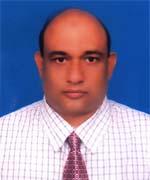 DR. EMAD HUSSAIN CHOWDHURYF/Name: Late Saidul Hussain ChowdhuryM/Name: Late Rahima ChowdhuryBM & DC Reg. No: 19344NID: 9196211229068Cell: 01711388431Address: Upozila Health Complex, Golapganj, SylhetBlood Group: O+391Voter NoLM-6500391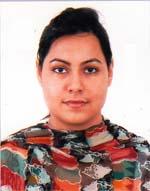 DR. NUSRAT FARHANA CHOWDHURYF/Name: Dr. Md. Ehteshamul Huq ChowdhuryM/Name: Thamin Farhana ChowdhuryBM & DC Reg. No: 75473NID: 19919196216000010Cell: 01673191614Address: 14/3 Dishari, Hawapara, SylhetBlood Group: O+392Voter NoLM-6500392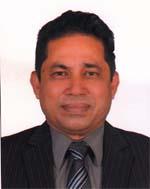 DR. MAHMUDUL MAJID CHOUDHURYF/Name: Late Dr. Abdul Mukith ChoudhuryM/Name: Late Faizunnessa ChoudhuryBM & DC Reg. No: 7583NID: 9196207176588Cell: 01711920152Address: House No. 14, Road No. 2, Block B, Surma R/A Atlhlia SylhetBlood Group: B+393Voter NoLM-6500393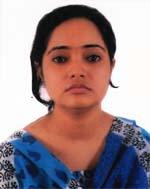 DR. ISRATH ZAHAN KHANF/Name: Dr. Md. Iqbal KhanM/Name: Shamsunnesa SiddiquaBM & DC Reg. No: 61208NID: 9196218303154Cell: 01681864043Address: House no-301, Road-03, Block-H, Shajalaa Uposhohar, SylhetBlood Group: A+394Voter NoLM-6500394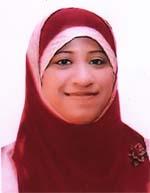 DR. NAIMA CHOWDHURYF/Name: Md. Golam Yeahia ChowdhuryM/Name: Joshna ChowdhuryBM & DC Reg. No: 64013NID: 19899116242554148Cell: 01671891749Address: House no-25, Road no-04, Purobi R/A, Islampur, SylhetBlood Group: A+395Voter NoLM-6500395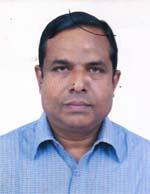 DR. ZAKIR HUSSAIN CHOWDHURYF/Name: Dr. M. Hussain ChowdhuryM/Name: Akhtarunnessa ChowdhuryBM & DC Reg. No: 34320NID: 9196216287886Cell: 01819656704Address: 51,Tatipara, SylhetBlood Group: B+396Voter NoLM-6500396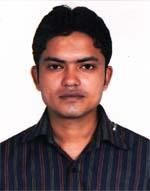 DR. JABER AHMEDF/Name: Md. SoburM/Name: Fateha KhanomBM & DC Reg. No: 53607NID: 5818073398712Cell: 01712879457Address: Dhansiri-19, Alauddin vila, Sahi Eidgah, SylhetBlood Group: O+397Voter NoLM-6500397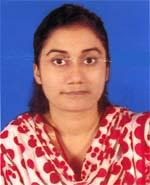 DR. ZENIA SIKDERF/Name: Dr. Bikash SikderM/Name: Dr. Ivy PurkayasthaBM & DC Reg. No: 78222NID: 19911919621500018Cell: 01920258073Address: Anabil, Block-C, House No.-126, Dophadighir Purbo Par, SylhetBlood Group: O+398Voter NoLM-6500398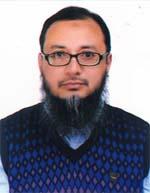 DR. MD. RASHEDUL HAQUEF/Name: Md. Mahbubul HaqueM/Name: Rokeya Khanam SiddiquaBM & DC Reg. No: 27499NID: 9196205153348Cell: 01712589131Address: 27, Jalali kalbakhani R/A, Electric Supply, Amberkhana, SylhetBlood Group: AB+399Voter NoLM-6500399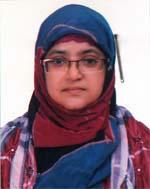 DR. MAHJUBA UMME SALAMF/Name: Md. Abdus Salam MollahM/Name: Mrs. Mahatabun NessaBM & DC Reg. No: 27500NID: 9196205153349Cell: 01711339940Address: 27 Kalbakhani, Electric Supply, Ambor Khana, SylhetBlood Group: A+400Voter NoLM-6500400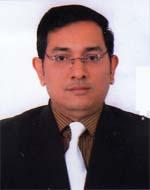 DR. MUHAMMAD HEZBULLAHF/Name: Late Muhammad SaifullahM/Name: Mrs. Rashida AkhterBM & DC Reg. No: 28328NID: 9196203129317Cell: 01717020500Address: 172, Flat no 1(1st Floor), South Kazolshah, SylhetBlood Group: O+401Voter NoLM-6500401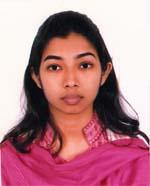 DR. SHARMILA NATHF/Name: Dr. Dipankar Nath TalokderM/Name: Dr. Shukla Rani DasBM & DC Reg. No: 75537NID: 19939196202000086Cell: 01675612244Address: 32/B Meghna, Swaraj Bhaban, Dariapara, SylhetBlood Group: AB+402Voter NoLM-6500402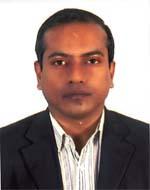 DR. M. M. JAHANGIR ALAMF/Name: Munsi Abul HashemM/Name: Ayasha AktharBM & DC Reg. No: 25931NID: 2693625676463Cell: 01713206265Address: 96, Kazal Shah, SylhetBlood Group: A+403Voter NoLM-6500403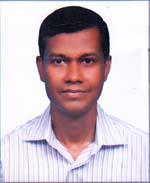 DR. MD. JAHANGIR ALAMF/Name: Md. Majal AliM/Name: Hawa KhatunBM & DC Reg. No: 22600NID: 19679196201102364Cell: 01711148053Address: 4/D, Kakoli, Old Medical Colony, SylhetBlood Group: A+404Voter NoLM-6500404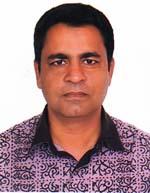 DR. MOHAMMED ABDUL AHADF/Name: Hafiz Md. FirujM/Name: Shahanara ChowdhuryBM & DC Reg. No: 33914NID: 19749196210212183Cell: 01711440643Address: House # 22, Road # 2, Block # C, Shaplabag R/A, SylhetBlood Group: B+405Voter NoLM-6500405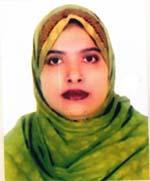 DR. SHAMIMA AKTERF/Name: Shafikur RahmanM/Name: Sirsjunnessa KhanamBM & DC Reg. No: 41522NID: 19769196210223268Cell: 01712059233Address: House-22, Road-22, Block-C, Shaplabag R/A, SylhetBlood Group: A+406Voter NoLM-6500406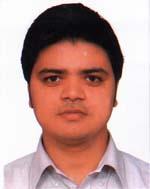 DR. SULTAN MUHAMMAD KASHEM SHARIFF/Name: Rahim Uddin AhmedM/Name: Anwara ShirinBM & DC Reg. No: 41843NID: 9196215277608Cell: 01716307589Address: House-71, Road-3, Block-F, Shajalal Uposhohor, Sylhet-3100Blood Group: A+407Voter NoLM-6500407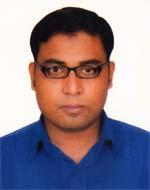 DR. MD. SAIKUL ISLAMF/Name: Md. Ziaul HoqueM/Name: Alea BegumBM & DC Reg. No: 57283NID: 9014785132458Cell: 01717508256Address: Doctor\'s Quarter, Upazilla Health Complex Jagannathpur, SunamgonjBlood Group: B+408Voter NoLM-6500408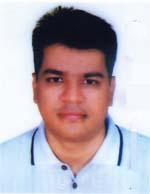 DR. MD. OLIUR RAHMAN ADNANF/Name: Late Moulana ShamsuzzamanM/Name: Rahima KhanomBM & DC Reg. No: 45785NID: 9196212238789Cell: 01722083690Address: 13/C, Shuvecha, Sekghat, SylhetBlood Group: O+409Voter NoLM-6500409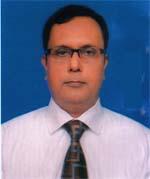 DR. HIMANGSHU BARDHANF/Name: Late Rasa Ranjan BardhanM/Name: Late Charu Bala BahrdhanBM & DC Reg. No: 18944NID: 9196203122011Cell: 01712288938Address: Pathology, Sylhet MAG Osmani Medical College Hospital, SylhetBlood Group: B+410Voter NoLM-6500410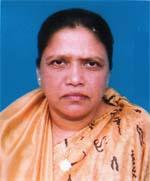 DR. HUSNE ARA BEGUMF/Name: Late Dr. Md. Musharrof AliM/Name: Late Nurjahan BegumBM & DC Reg. No: 57530NID: 9196201102160Cell: 01719585037Address: Samoli-5, old Medical colonyBlood Group: B+411Voter NoLM-6500411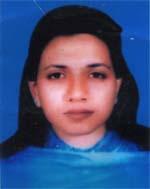 DR. FARZANA TAZINF/Name: Dr. Akhlasul MuminM/Name: Dr. Jahan Ara BegumBM & DC Reg. No: 39213NID: 2991650161301Cell: 01716685060Address: Taif Mohol, 29, Surma R/A, Sagar Dighirpar, SylhetBlood Group: A+412Voter NoLM-6500412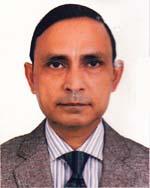 DR. JAYANTA KUMAR DASF/Name: Rama Kanta DasM/Name: Basanti DasBM & DC Reg. No: 16645NID: 9196213249969Cell: 01711896326Address: Flat No. # 8/B, Thikana Tower, Nayasarak, SylhetBlood Group: O+413Voter NoLM-6500413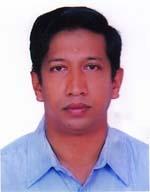 DR. TAWFIQ-E-ELAHI CHOWDHURYF/Name: Taufiqul Ambia ChowdhuryM/Name: Salma Khanam ChowdhuryBM & DC Reg. No: 33492NID: 19749196221346750Cell: 01711940078Address: Tawfiq Villa, Kllanpur : 9, Burhan Uddin Road, Tilaghor, Sylhet 3100Blood Group: O+414Voter NoLM-6500414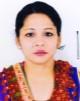 DR. SUDIPTA GOPEF/Name: Mati Lal GopeM/Name: Arati PurkayasthaBM & DC Reg. No: 34388NID: 9196221339826Cell: 01712940870Address: House No. 12/A, Sadipur, ShibgonjBlood Group: O+415Voter NoLM-6500415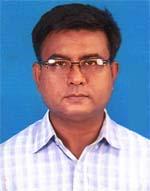 DR. MALAY KUMAR SUR CHOWDHURYF/Name: Bijon Kumar Sur ChowdhuryM/Name: Monju Rani Sur ChowdhuryBM & DC Reg. No: 27506NID: 9196221340315Cell: 01712881555Address: House # 12/A, Sadipur, SibgonjBlood Group: O+416Voter NoLM-6500416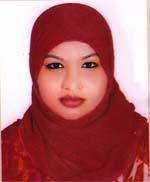 DR. SYEDA RAHIMA AKHTER RUMIF/Name: Late Syed Khalilur RahmanM/Name: Mrs.nurunnahar BegumBM & DC Reg. No: 63880NID: 19879196222355414Cell: 01717414000Address: House # 262, Road # 2, Block-H, Shahjalal Upashahar, SylhetBlood Group: B+417Voter NoLM-6500417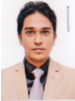 DR. MD. AL MAHIR FERDOUSF/Name: Dr. Md. Abdul QuddusM/Name: Fourjia Sultana LodiBM & DC Reg. No: 54914NID: 9196201102361Cell: 01711-042145Address: Subid Bazar, Excel Tower, Flat- FDG 8th Floor, Sylhet.Blood Group: A+418Voter NoLM-6500418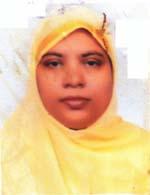 DR. SYEDA TYUBA BEGUMF/Name: Late Syed Md. YakubM/Name: Late Syeda Samsunnahar BegumBM & DC Reg. No: 33702NID: Cell: 01712233322Address: 153, Nawab Road, Kazalshah, SylhetBlood Group: O+419Voter NoLM-6500419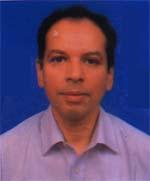 DR. ALAMGIR ADIL SAMDANYF/Name: Mr. Mohit Uddin AhmedM/Name: Mrs. Anwara AhmedBM & DC Reg. No: 26995NID: Cell: 01778208588Address: 15/A Evergreen, Kumarpara, SylhetBlood Group: B+420Voter NoLM-6500420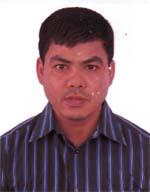 DR. ANJAN KUMAR SINGHAF/Name: Moni Chandra SinghaM/Name: Sushila DeviBM & DC Reg. No: 33028NID: 9196220333959Cell: 01715140530Address: Alpona 72, Senpara Sibgonj,SylhetBlood Group: O+421Voter NoLM-6500421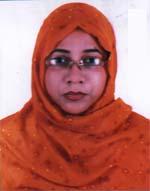 DR. UMME SAYEEDA BILKISHF/Name: Abdul WahedpahlawonM/Name: Shoheli BegumBM & DC Reg. No: 31558NID: 9196211236054Cell: 01711462737Address: Asiana, Aornob 48/1,Nuraar-Moidan, SylhetBlood Group: B+422Voter NoLM-6500422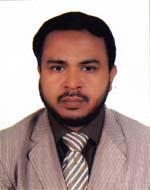 DR. CHOWDHURY FOYZUR ROBF/Name: Abdur Rob ChowdhuryM/Name: Laila Rob ChowdhuryBM & DC Reg. No: 27307NID: 9196211236055Cell: 01715250800Address: Asiana, Aornob 48/1 Mirar-Maidan, SylhetBlood Group: O+423Voter NoLM-6500423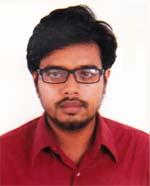 DR. TAHSIN EZAZ CHOWDHURYF/Name: Ezazul Haq ChowdhuryM/Name: Saki-a-kawserBM & DC Reg. No: 73735NID: 19909196201000031Cell: 01726449441Address: Flat C, 2nd Floor, Paarijath Babhan, Dargah Moholla, SylhetBlood Group: O+424Voter NoLM-6500424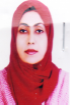 DR. RABEYA BEGUMF/Name: Dr. M.A.MatinM/Name: Mrs. Kohinur NaharBM & DC Reg. No: 33890NID: 2696536936350Cell: 01711165878Address: Ibnsina Hospital, Sylhet.Blood Group: AB+425Voter NoLM-6500425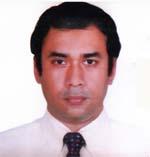 DR. SYED ALAMGIR SAFWATHF/Name: Prof. Dr. Syed Luqueman AliM/Name: Mrs. Shahma LuquemanBM & DC Reg. No: 29315NID: 2692619469077Cell: 01717064725Address: House-33, Road-22, Block-B, Shahjalal Uposhohor, SylhetBlood Group: O+426Voter NoLM-6500426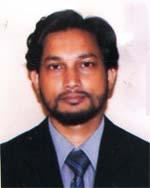 DR. MD. ANAMUL HAQUEF/Name: Tofazzul AliM/Name: Rahimun NessaBM & DC Reg. No: 46161NID: 9196209203729Cell: 01714109303Address: 37, Ali Manjil, Sagar Digir Par, Sylhet-3100Blood Group: AB+427Voter NoLM-6500427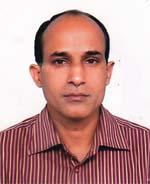 DR. SUJIT KUMAR PAULF/Name: Late Narendra Kumar PaulM/Name: Late Kollany PaulBM & DC Reg. No: 29334NID: 9196209198474Cell: 01712130900Address: 62/2, Rahman Monjeel, Road No. 2, Gopal Tila, Tilaghor-SylhetBlood Group: B+428Voter NoLM-6500428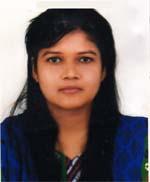 DR. FAHMIDA JABEENF/Name: Dr. M. A. HyeM/Name: Shirin AkhterBM & DC Reg. No: 68656NID: 19889196201110274Cell: 01765735340Address: 48, Pran Tik, Miah Fazil Chist, East Subid Bazar, SylhetBlood Group: B-429Voter NoLM-6500429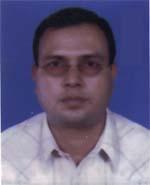 DR. AJOY KUMAR DUTTAF/Name: Naliny Ranjan DuttaM/Name: Anjali DuttaBM & DC Reg. No: 28189NID: 2696352227463Cell: 01711139269Address: Flat-A-7, Barobhuya Tower, 27-Kazi-Ilias, Zinda Bazar, SylhetBlood Group: O+430Voter NoLM-6500430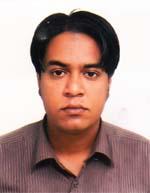 DR NAHIAN AHMED CHOWDHURYF/Name: Late Shafique Ahmed ChowdhuryM/Name: Ruby Ahmed ChowdhuryBM & DC Reg. No: 59026NID: 825 014 5516Cell: 01750674147Address: Nibas-C-7, West Patantula, Modina Market, SylhetBlood Group: A+431Voter NoLM-6500431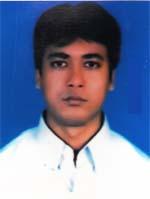 DR. APURBA KISHORE PAULF/Name: Dharani Kanta PaulM/Name: Ajita Rani PaulBM & DC Reg. No: 36468NID: 9196208191299Cell: 01715294188Address: 54/2, Samira Lodge, Block-B, Pollobi Ponitula, SylhetBlood Group: B+432Voter NoLM-6500432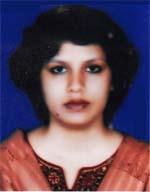 DR. BARNALI SINHAF/Name: Bhuben E Swar SinhaM/Name: Basonti SinhaBM & DC Reg. No: 36878NID: 9196208191300Cell: 01712277290Address: 54/2, Samira :odge, Block-B, Pollobi, Ponitula SylhetBlood Group: A+433Voter NoLM-6500433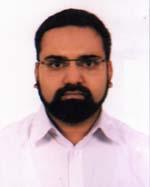 DR. CHOWDHURY MOHAMMAD WALIDF/Name: Chowdhury Mohammad Wasil AliM/Name: Late Rowshon Ara ChowdhuryBM & DC Reg. No: 40698NID: 9196209200221Cell: 01711781377Address: Rowshon Mahal, West Patantula, SylhetBlood Group: A+434Voter NoLM-6500434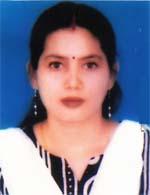 DR. MINATI SINHAF/Name: Late Kunjeshar SinghaM/Name: Laxmi SinhaBM & DC Reg. No: 28179NID: 9196211232429Cell: 01715453565Address: 61/1, Meghna -B, Dariapara, SylhetBlood Group: A+435Voter NoLM-6500435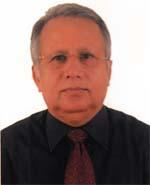 DR. ABU HASAN RUHUL AMINF/Name: Haji Mohd Towhid AliM/Name: Badrunnessa BegumBM & DC Reg. No: 7959NID: passportaf65106Cell: 01732328336Address: House-4, Road-19, Block-B, Shahjalal Uposhahar, SylhetBlood Group: B+436Voter NoLM-6500436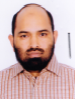 DR. ALHLAQ AHMEDF/Name: Mohammad Ziaul HaqueM/Name: Jaheda KhatonBM & DC Reg. No: 28246NID: 9196201102161Cell: 01715002554Address: 5/E, Peace Garden, Ghashi Tula Sylhet.Blood Group: A+437Voter NoLM-6500437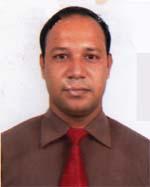 DR. ABUL KALAM AZADF/Name: Abdul HamidM/Name: Mrs. Hasina BegumBM & DC Reg. No: 35147NID: 1221309352828Cell: 01711111429Address: 171, Parku House, south Kajal Shah, SylhetBlood Group: AB+438Voter NoLM-6500438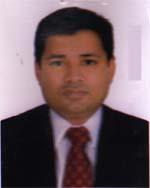 DR. MOHAMMAD GOLAM ROB MAHMUD SHUYEBF/Name: Dr. Mohammad Golam MontaquaM/Name: Mrs. Jahanara BegumBM & DC Reg. No: 34819NID: 9196211236579Cell: 01720565215Address: Bustan 138 Nowab road, Kajal shah SylhetBlood Group: AB+439Voter NoLM-6500439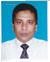 DR. AZIZUL QADAR MD. ABDUL  HYEF/Name: Late Md. Abdul MannanM/Name: BM & DC Reg. No: NID: Cell: Address: A Rob Monzil (2nd flooer) 21, Jllarpar, Sylhet.Blood Group: 440Voter NoLM-6500440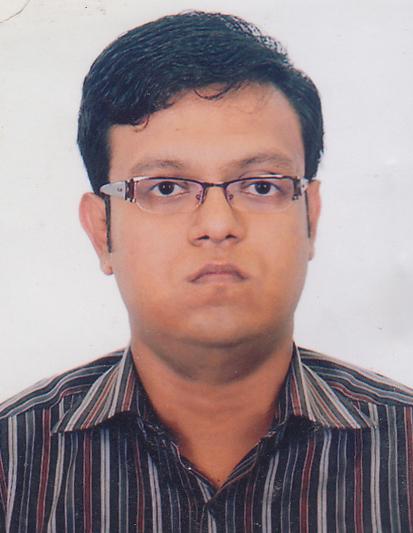 DR. RAHAT IQBAL CHOWDHURYF/Name: Dr. Iqbal Hossain ChowdhuryM/Name: Shaheda ChowdhuryBM & DC Reg. No: 55583NID: 9196217293044Cell: 01711189240Address: 91, Azadi, Mirboxtula, Sylhet.Blood Group: B+441Voter NoLM-650252No ImageDR. GOUTAM KUMAR ROYF/Name: Gopendra Lal RoyM/Name: BM & DC Reg. No: NID: Cell: Address: Professor Of Medicine Jalalabat Rajib Rabeya Medical College Sylhet.Blood Group: 